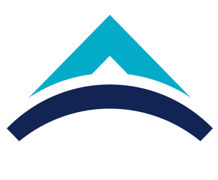 ECTS Course Description FormECTS Course Description FormECTS Course Description FormECTS Course Description FormECTS Course Description FormECTS Course Description FormECTS Course Description FormECTS Course Description FormECTS Course Description FormECTS Course Description FormECTS Course Description FormECTS Course Description FormECTS Course Description FormECTS Course Description FormECTS Course Description FormECTS Course Description FormECTS Course Description FormPART I ( Senate Approval)PART I ( Senate Approval)PART I ( Senate Approval)PART I ( Senate Approval)PART I ( Senate Approval)PART I ( Senate Approval)PART I ( Senate Approval)PART I ( Senate Approval)PART I ( Senate Approval)PART I ( Senate Approval)PART I ( Senate Approval)PART I ( Senate Approval)PART I ( Senate Approval)PART I ( Senate Approval)PART I ( Senate Approval)PART I ( Senate Approval)PART I ( Senate Approval)PART I ( Senate Approval)PART I ( Senate Approval)PART I ( Senate Approval)PART I ( Senate Approval)Offering School  EngineeringEngineeringEngineeringEngineeringEngineeringEngineeringEngineeringEngineeringEngineeringEngineeringEngineeringEngineeringEngineeringEngineeringEngineeringEngineeringEngineeringEngineeringEngineeringEngineeringOffering DepartmentComputer EngineeringComputer EngineeringComputer EngineeringComputer EngineeringComputer EngineeringComputer EngineeringComputer EngineeringComputer EngineeringComputer EngineeringComputer EngineeringComputer EngineeringComputer EngineeringComputer EngineeringComputer EngineeringComputer EngineeringComputer EngineeringComputer EngineeringComputer EngineeringComputer EngineeringComputer EngineeringProgram(s) Offered toComputer EngineeringComputer EngineeringComputer EngineeringComputer EngineeringComputer EngineeringComputer EngineeringComputer EngineeringComputer EngineeringComputer EngineeringComputer EngineeringComputer EngineeringCompulsoryCompulsoryCompulsoryCompulsoryCompulsoryCompulsoryCompulsoryCompulsoryCompulsoryProgram(s) Offered toProgram(s) Offered toCourse Code CS213CS213CS213CS213CS213CS213CS213CS213CS213CS213CS213CS213CS213CS213CS213CS213CS213CS213CS213CS213Course NameDiscrete Computational StructuresDiscrete Computational StructuresDiscrete Computational StructuresDiscrete Computational StructuresDiscrete Computational StructuresDiscrete Computational StructuresDiscrete Computational StructuresDiscrete Computational StructuresDiscrete Computational StructuresDiscrete Computational StructuresDiscrete Computational StructuresDiscrete Computational StructuresDiscrete Computational StructuresDiscrete Computational StructuresDiscrete Computational StructuresDiscrete Computational StructuresDiscrete Computational StructuresDiscrete Computational StructuresDiscrete Computational StructuresDiscrete Computational StructuresLanguage of InstructionEnglishEnglishEnglishEnglishEnglishEnglishEnglishEnglishEnglishEnglishEnglishEnglishEnglishEnglishEnglishEnglishEnglishEnglishEnglishEnglishType of CourseCompulsory Compulsory Compulsory Compulsory Compulsory Compulsory Compulsory Compulsory Compulsory Compulsory Compulsory Compulsory Compulsory Compulsory Compulsory Compulsory Compulsory Compulsory Compulsory Compulsory Level of CourseUndergraduateUndergraduateUndergraduateUndergraduateUndergraduateUndergraduateUndergraduateUndergraduateUndergraduateUndergraduateUndergraduateUndergraduateUndergraduateUndergraduateUndergraduateUndergraduateUndergraduateUndergraduateUndergraduateUndergraduateHours per WeekLecture: 3Lecture: 3Lecture: 3Lecture: 3Laboratory:Laboratory:Laboratory:Recitation: Recitation: Practical:  Practical:  Practical:  Practical:  Studio: Studio: Studio: Other: Other: Other: Other: ECTS Credit66666666666666666666Grading ModeLetter GradeLetter GradeLetter GradeLetter GradeLetter GradeLetter GradeLetter GradeLetter GradeLetter GradeLetter GradeLetter GradeLetter GradeLetter GradeLetter GradeLetter GradeLetter GradeLetter GradeLetter GradeLetter GradeLetter GradePre-requisitesCo-requisitesRegistration RestrictionEducational ObjectiveThe main objective of this course is to provide the students with a knowledge on theoretical foundations of problem solving and experience in working with discrete computational structures common in computer science and computational problems.  The main objective of this course is to provide the students with a knowledge on theoretical foundations of problem solving and experience in working with discrete computational structures common in computer science and computational problems.  The main objective of this course is to provide the students with a knowledge on theoretical foundations of problem solving and experience in working with discrete computational structures common in computer science and computational problems.  The main objective of this course is to provide the students with a knowledge on theoretical foundations of problem solving and experience in working with discrete computational structures common in computer science and computational problems.  The main objective of this course is to provide the students with a knowledge on theoretical foundations of problem solving and experience in working with discrete computational structures common in computer science and computational problems.  The main objective of this course is to provide the students with a knowledge on theoretical foundations of problem solving and experience in working with discrete computational structures common in computer science and computational problems.  The main objective of this course is to provide the students with a knowledge on theoretical foundations of problem solving and experience in working with discrete computational structures common in computer science and computational problems.  The main objective of this course is to provide the students with a knowledge on theoretical foundations of problem solving and experience in working with discrete computational structures common in computer science and computational problems.  The main objective of this course is to provide the students with a knowledge on theoretical foundations of problem solving and experience in working with discrete computational structures common in computer science and computational problems.  The main objective of this course is to provide the students with a knowledge on theoretical foundations of problem solving and experience in working with discrete computational structures common in computer science and computational problems.  The main objective of this course is to provide the students with a knowledge on theoretical foundations of problem solving and experience in working with discrete computational structures common in computer science and computational problems.  The main objective of this course is to provide the students with a knowledge on theoretical foundations of problem solving and experience in working with discrete computational structures common in computer science and computational problems.  The main objective of this course is to provide the students with a knowledge on theoretical foundations of problem solving and experience in working with discrete computational structures common in computer science and computational problems.  The main objective of this course is to provide the students with a knowledge on theoretical foundations of problem solving and experience in working with discrete computational structures common in computer science and computational problems.  The main objective of this course is to provide the students with a knowledge on theoretical foundations of problem solving and experience in working with discrete computational structures common in computer science and computational problems.  The main objective of this course is to provide the students with a knowledge on theoretical foundations of problem solving and experience in working with discrete computational structures common in computer science and computational problems.  The main objective of this course is to provide the students with a knowledge on theoretical foundations of problem solving and experience in working with discrete computational structures common in computer science and computational problems.  The main objective of this course is to provide the students with a knowledge on theoretical foundations of problem solving and experience in working with discrete computational structures common in computer science and computational problems.  The main objective of this course is to provide the students with a knowledge on theoretical foundations of problem solving and experience in working with discrete computational structures common in computer science and computational problems.  The main objective of this course is to provide the students with a knowledge on theoretical foundations of problem solving and experience in working with discrete computational structures common in computer science and computational problems.  Course DescriptionIntroduction to the main concepts of discrete computational structures. Overview of formal tools for mathematical reasoning and proof construction. A thorough discussion of mathematical induction as a proof technique and how it relates to problem solving, algorithm design and program verification. An introduction to combinatorial analysis and its application on discrete structures including sets, permutations, graphs, and trees. Introduction to the main concepts of discrete computational structures. Overview of formal tools for mathematical reasoning and proof construction. A thorough discussion of mathematical induction as a proof technique and how it relates to problem solving, algorithm design and program verification. An introduction to combinatorial analysis and its application on discrete structures including sets, permutations, graphs, and trees. Introduction to the main concepts of discrete computational structures. Overview of formal tools for mathematical reasoning and proof construction. A thorough discussion of mathematical induction as a proof technique and how it relates to problem solving, algorithm design and program verification. An introduction to combinatorial analysis and its application on discrete structures including sets, permutations, graphs, and trees. Introduction to the main concepts of discrete computational structures. Overview of formal tools for mathematical reasoning and proof construction. A thorough discussion of mathematical induction as a proof technique and how it relates to problem solving, algorithm design and program verification. An introduction to combinatorial analysis and its application on discrete structures including sets, permutations, graphs, and trees. Introduction to the main concepts of discrete computational structures. Overview of formal tools for mathematical reasoning and proof construction. A thorough discussion of mathematical induction as a proof technique and how it relates to problem solving, algorithm design and program verification. An introduction to combinatorial analysis and its application on discrete structures including sets, permutations, graphs, and trees. Introduction to the main concepts of discrete computational structures. Overview of formal tools for mathematical reasoning and proof construction. A thorough discussion of mathematical induction as a proof technique and how it relates to problem solving, algorithm design and program verification. An introduction to combinatorial analysis and its application on discrete structures including sets, permutations, graphs, and trees. Introduction to the main concepts of discrete computational structures. Overview of formal tools for mathematical reasoning and proof construction. A thorough discussion of mathematical induction as a proof technique and how it relates to problem solving, algorithm design and program verification. An introduction to combinatorial analysis and its application on discrete structures including sets, permutations, graphs, and trees. Introduction to the main concepts of discrete computational structures. Overview of formal tools for mathematical reasoning and proof construction. A thorough discussion of mathematical induction as a proof technique and how it relates to problem solving, algorithm design and program verification. An introduction to combinatorial analysis and its application on discrete structures including sets, permutations, graphs, and trees. Introduction to the main concepts of discrete computational structures. Overview of formal tools for mathematical reasoning and proof construction. A thorough discussion of mathematical induction as a proof technique and how it relates to problem solving, algorithm design and program verification. An introduction to combinatorial analysis and its application on discrete structures including sets, permutations, graphs, and trees. Introduction to the main concepts of discrete computational structures. Overview of formal tools for mathematical reasoning and proof construction. A thorough discussion of mathematical induction as a proof technique and how it relates to problem solving, algorithm design and program verification. An introduction to combinatorial analysis and its application on discrete structures including sets, permutations, graphs, and trees. Introduction to the main concepts of discrete computational structures. Overview of formal tools for mathematical reasoning and proof construction. A thorough discussion of mathematical induction as a proof technique and how it relates to problem solving, algorithm design and program verification. An introduction to combinatorial analysis and its application on discrete structures including sets, permutations, graphs, and trees. Introduction to the main concepts of discrete computational structures. Overview of formal tools for mathematical reasoning and proof construction. A thorough discussion of mathematical induction as a proof technique and how it relates to problem solving, algorithm design and program verification. An introduction to combinatorial analysis and its application on discrete structures including sets, permutations, graphs, and trees. Introduction to the main concepts of discrete computational structures. Overview of formal tools for mathematical reasoning and proof construction. A thorough discussion of mathematical induction as a proof technique and how it relates to problem solving, algorithm design and program verification. An introduction to combinatorial analysis and its application on discrete structures including sets, permutations, graphs, and trees. Introduction to the main concepts of discrete computational structures. Overview of formal tools for mathematical reasoning and proof construction. A thorough discussion of mathematical induction as a proof technique and how it relates to problem solving, algorithm design and program verification. An introduction to combinatorial analysis and its application on discrete structures including sets, permutations, graphs, and trees. Introduction to the main concepts of discrete computational structures. Overview of formal tools for mathematical reasoning and proof construction. A thorough discussion of mathematical induction as a proof technique and how it relates to problem solving, algorithm design and program verification. An introduction to combinatorial analysis and its application on discrete structures including sets, permutations, graphs, and trees. Introduction to the main concepts of discrete computational structures. Overview of formal tools for mathematical reasoning and proof construction. A thorough discussion of mathematical induction as a proof technique and how it relates to problem solving, algorithm design and program verification. An introduction to combinatorial analysis and its application on discrete structures including sets, permutations, graphs, and trees. Introduction to the main concepts of discrete computational structures. Overview of formal tools for mathematical reasoning and proof construction. A thorough discussion of mathematical induction as a proof technique and how it relates to problem solving, algorithm design and program verification. An introduction to combinatorial analysis and its application on discrete structures including sets, permutations, graphs, and trees. Introduction to the main concepts of discrete computational structures. Overview of formal tools for mathematical reasoning and proof construction. A thorough discussion of mathematical induction as a proof technique and how it relates to problem solving, algorithm design and program verification. An introduction to combinatorial analysis and its application on discrete structures including sets, permutations, graphs, and trees. Introduction to the main concepts of discrete computational structures. Overview of formal tools for mathematical reasoning and proof construction. A thorough discussion of mathematical induction as a proof technique and how it relates to problem solving, algorithm design and program verification. An introduction to combinatorial analysis and its application on discrete structures including sets, permutations, graphs, and trees. Introduction to the main concepts of discrete computational structures. Overview of formal tools for mathematical reasoning and proof construction. A thorough discussion of mathematical induction as a proof technique and how it relates to problem solving, algorithm design and program verification. An introduction to combinatorial analysis and its application on discrete structures including sets, permutations, graphs, and trees. Learning Outcomes LO1: Interpret main principles of formal mathematical reasoning as applied to computational structuresLO1: Interpret main principles of formal mathematical reasoning as applied to computational structuresLO1: Interpret main principles of formal mathematical reasoning as applied to computational structuresLO1: Interpret main principles of formal mathematical reasoning as applied to computational structuresLO1: Interpret main principles of formal mathematical reasoning as applied to computational structuresLO1: Interpret main principles of formal mathematical reasoning as applied to computational structuresLO1: Interpret main principles of formal mathematical reasoning as applied to computational structuresLO1: Interpret main principles of formal mathematical reasoning as applied to computational structuresLO1: Interpret main principles of formal mathematical reasoning as applied to computational structuresLO1: Interpret main principles of formal mathematical reasoning as applied to computational structuresLO1: Interpret main principles of formal mathematical reasoning as applied to computational structuresLO1: Interpret main principles of formal mathematical reasoning as applied to computational structuresLO1: Interpret main principles of formal mathematical reasoning as applied to computational structuresLO1: Interpret main principles of formal mathematical reasoning as applied to computational structuresLO1: Interpret main principles of formal mathematical reasoning as applied to computational structuresLO1: Interpret main principles of formal mathematical reasoning as applied to computational structuresLO1: Interpret main principles of formal mathematical reasoning as applied to computational structuresLO1: Interpret main principles of formal mathematical reasoning as applied to computational structuresLO1: Interpret main principles of formal mathematical reasoning as applied to computational structuresLearning Outcomes LO2: Prove claims on discrete structuresLO2: Prove claims on discrete structuresLO2: Prove claims on discrete structuresLO2: Prove claims on discrete structuresLO2: Prove claims on discrete structuresLO2: Prove claims on discrete structuresLO2: Prove claims on discrete structuresLO2: Prove claims on discrete structuresLO2: Prove claims on discrete structuresLO2: Prove claims on discrete structuresLO2: Prove claims on discrete structuresLO2: Prove claims on discrete structuresLO2: Prove claims on discrete structuresLO2: Prove claims on discrete structuresLO2: Prove claims on discrete structuresLO2: Prove claims on discrete structuresLO2: Prove claims on discrete structuresLO2: Prove claims on discrete structuresLO2: Prove claims on discrete structuresLearning Outcomes LO3: Employ mathematical induction, a fundamental proof technique, on discrete structuresLO3: Employ mathematical induction, a fundamental proof technique, on discrete structuresLO3: Employ mathematical induction, a fundamental proof technique, on discrete structuresLO3: Employ mathematical induction, a fundamental proof technique, on discrete structuresLO3: Employ mathematical induction, a fundamental proof technique, on discrete structuresLO3: Employ mathematical induction, a fundamental proof technique, on discrete structuresLO3: Employ mathematical induction, a fundamental proof technique, on discrete structuresLO3: Employ mathematical induction, a fundamental proof technique, on discrete structuresLO3: Employ mathematical induction, a fundamental proof technique, on discrete structuresLO3: Employ mathematical induction, a fundamental proof technique, on discrete structuresLO3: Employ mathematical induction, a fundamental proof technique, on discrete structuresLO3: Employ mathematical induction, a fundamental proof technique, on discrete structuresLO3: Employ mathematical induction, a fundamental proof technique, on discrete structuresLO3: Employ mathematical induction, a fundamental proof technique, on discrete structuresLO3: Employ mathematical induction, a fundamental proof technique, on discrete structuresLO3: Employ mathematical induction, a fundamental proof technique, on discrete structuresLO3: Employ mathematical induction, a fundamental proof technique, on discrete structuresLO3: Employ mathematical induction, a fundamental proof technique, on discrete structuresLO3: Employ mathematical induction, a fundamental proof technique, on discrete structuresLearning Outcomes LO4: Apply induction to design algorithmic solutions to combinatorial problemsLO4: Apply induction to design algorithmic solutions to combinatorial problemsLO4: Apply induction to design algorithmic solutions to combinatorial problemsLO4: Apply induction to design algorithmic solutions to combinatorial problemsLO4: Apply induction to design algorithmic solutions to combinatorial problemsLO4: Apply induction to design algorithmic solutions to combinatorial problemsLO4: Apply induction to design algorithmic solutions to combinatorial problemsLO4: Apply induction to design algorithmic solutions to combinatorial problemsLO4: Apply induction to design algorithmic solutions to combinatorial problemsLO4: Apply induction to design algorithmic solutions to combinatorial problemsLO4: Apply induction to design algorithmic solutions to combinatorial problemsLO4: Apply induction to design algorithmic solutions to combinatorial problemsLO4: Apply induction to design algorithmic solutions to combinatorial problemsLO4: Apply induction to design algorithmic solutions to combinatorial problemsLO4: Apply induction to design algorithmic solutions to combinatorial problemsLO4: Apply induction to design algorithmic solutions to combinatorial problemsLO4: Apply induction to design algorithmic solutions to combinatorial problemsLO4: Apply induction to design algorithmic solutions to combinatorial problemsLO4: Apply induction to design algorithmic solutions to combinatorial problemsLearning Outcomes LO5: Apply code verification using the proof techniques learned in classLO5: Apply code verification using the proof techniques learned in classLO5: Apply code verification using the proof techniques learned in classLO5: Apply code verification using the proof techniques learned in classLO5: Apply code verification using the proof techniques learned in classLO5: Apply code verification using the proof techniques learned in classLO5: Apply code verification using the proof techniques learned in classLO5: Apply code verification using the proof techniques learned in classLO5: Apply code verification using the proof techniques learned in classLO5: Apply code verification using the proof techniques learned in classLO5: Apply code verification using the proof techniques learned in classLO5: Apply code verification using the proof techniques learned in classLO5: Apply code verification using the proof techniques learned in classLO5: Apply code verification using the proof techniques learned in classLO5: Apply code verification using the proof techniques learned in classLO5: Apply code verification using the proof techniques learned in classLO5: Apply code verification using the proof techniques learned in classLO5: Apply code verification using the proof techniques learned in classLO5: Apply code verification using the proof techniques learned in classLearning Outcomes LO6: Analyse discrete structures common in computer science and engineering such as sets, permutations, graphs, and trees and apply the proof/analysis techniques on such structuresLO6: Analyse discrete structures common in computer science and engineering such as sets, permutations, graphs, and trees and apply the proof/analysis techniques on such structuresLO6: Analyse discrete structures common in computer science and engineering such as sets, permutations, graphs, and trees and apply the proof/analysis techniques on such structuresLO6: Analyse discrete structures common in computer science and engineering such as sets, permutations, graphs, and trees and apply the proof/analysis techniques on such structuresLO6: Analyse discrete structures common in computer science and engineering such as sets, permutations, graphs, and trees and apply the proof/analysis techniques on such structuresLO6: Analyse discrete structures common in computer science and engineering such as sets, permutations, graphs, and trees and apply the proof/analysis techniques on such structuresLO6: Analyse discrete structures common in computer science and engineering such as sets, permutations, graphs, and trees and apply the proof/analysis techniques on such structuresLO6: Analyse discrete structures common in computer science and engineering such as sets, permutations, graphs, and trees and apply the proof/analysis techniques on such structuresLO6: Analyse discrete structures common in computer science and engineering such as sets, permutations, graphs, and trees and apply the proof/analysis techniques on such structuresLO6: Analyse discrete structures common in computer science and engineering such as sets, permutations, graphs, and trees and apply the proof/analysis techniques on such structuresLO6: Analyse discrete structures common in computer science and engineering such as sets, permutations, graphs, and trees and apply the proof/analysis techniques on such structuresLO6: Analyse discrete structures common in computer science and engineering such as sets, permutations, graphs, and trees and apply the proof/analysis techniques on such structuresLO6: Analyse discrete structures common in computer science and engineering such as sets, permutations, graphs, and trees and apply the proof/analysis techniques on such structuresLO6: Analyse discrete structures common in computer science and engineering such as sets, permutations, graphs, and trees and apply the proof/analysis techniques on such structuresLO6: Analyse discrete structures common in computer science and engineering such as sets, permutations, graphs, and trees and apply the proof/analysis techniques on such structuresLO6: Analyse discrete structures common in computer science and engineering such as sets, permutations, graphs, and trees and apply the proof/analysis techniques on such structuresLO6: Analyse discrete structures common in computer science and engineering such as sets, permutations, graphs, and trees and apply the proof/analysis techniques on such structuresLO6: Analyse discrete structures common in computer science and engineering such as sets, permutations, graphs, and trees and apply the proof/analysis techniques on such structuresLO6: Analyse discrete structures common in computer science and engineering such as sets, permutations, graphs, and trees and apply the proof/analysis techniques on such structuresPART II ( Faculty Board Approval)PART II ( Faculty Board Approval)PART II ( Faculty Board Approval)PART II ( Faculty Board Approval)PART II ( Faculty Board Approval)PART II ( Faculty Board Approval)PART II ( Faculty Board Approval)PART II ( Faculty Board Approval)PART II ( Faculty Board Approval)PART II ( Faculty Board Approval)PART II ( Faculty Board Approval)PART II ( Faculty Board Approval)PART II ( Faculty Board Approval)PART II ( Faculty Board Approval)PART II ( Faculty Board Approval)PART II ( Faculty Board Approval)PART II ( Faculty Board Approval)PART II ( Faculty Board Approval)PART II ( Faculty Board Approval)PART II ( Faculty Board Approval)PART II ( Faculty Board Approval)Basic Outcomes (University-wide)Basic Outcomes (University-wide)No.Program OutcomesProgram OutcomesProgram OutcomesProgram OutcomesProgram OutcomesProgram OutcomesProgram OutcomesProgram OutcomesLO1LO1LO2LO2LO3LO4LO4LO5LO6LO6Basic Outcomes (University-wide)Basic Outcomes (University-wide)PO1Ability to communicate effectively and write and present a report in Turkish and English. Ability to communicate effectively and write and present a report in Turkish and English. Ability to communicate effectively and write and present a report in Turkish and English. Ability to communicate effectively and write and present a report in Turkish and English. Ability to communicate effectively and write and present a report in Turkish and English. Ability to communicate effectively and write and present a report in Turkish and English. Ability to communicate effectively and write and present a report in Turkish and English. Ability to communicate effectively and write and present a report in Turkish and English.    0          3           0             0          0           0   1          1           1             1          1           1   1          1           1             1          1           1   0          0           0             0          0           0   0          0           0             0          0           0   0          0           0             0          0           0   2          1           1             2          2           2   0          0           0             0          0           0   2          1           1             3          3           3   0          0           0             0          0           0   3          3           3             3          3           3    1          0           0             0          2           0   1          0           0             0          2          0   0          3           0             0          0           0   1          1           1             1          1           1   1          1           1             1          1           1   0          0           0             0          0           0   0          0           0             0          0           0   0          0           0             0          0           0   2          1           1             2          2           2   0          0           0             0          0           0   2          1           1             3          3           3   0          0           0             0          0           0   3          3           3             3          3           3    1          0           0             0          2           0   1          0           0             0          2          0   0          3           0             0          0           0   1          1           1             1          1           1   1          1           1             1          1           1   0          0           0             0          0           0   0          0           0             0          0           0   0          0           0             0          0           0   2          1           1             2          2           2   0          0           0             0          0           0   2          1           1             3          3           3   0          0           0             0          0           0   3          3           3             3          3           3    1          0           0             0          2           0   1          0           0             0          2          0   0          3           0             0          0           0   1          1           1             1          1           1   1          1           1             1          1           1   0          0           0             0          0           0   0          0           0             0          0           0   0          0           0             0          0           0   2          1           1             2          2           2   0          0           0             0          0           0   2          1           1             3          3           3   0          0           0             0          0           0   3          3           3             3          3           3    1          0           0             0          2           0   1          0           0             0          2          0   0          3           0             0          0           0   1          1           1             1          1           1   1          1           1             1          1           1   0          0           0             0          0           0   0          0           0             0          0           0   0          0           0             0          0           0   2          1           1             2          2           2   0          0           0             0          0           0   2          1           1             3          3           3   0          0           0             0          0           0   3          3           3             3          3           3    1          0           0             0          2           0   1          0           0             0          2          0   0          3           0             0          0           0   1          1           1             1          1           1   1          1           1             1          1           1   0          0           0             0          0           0   0          0           0             0          0           0   0          0           0             0          0           0   2          1           1             2          2           2   0          0           0             0          0           0   2          1           1             3          3           3   0          0           0             0          0           0   3          3           3             3          3           3    1          0           0             0          2           0   1          0           0             0          2          0   0          3           0             0          0           0   1          1           1             1          1           1   1          1           1             1          1           1   0          0           0             0          0           0   0          0           0             0          0           0   0          0           0             0          0           0   2          1           1             2          2           2   0          0           0             0          0           0   2          1           1             3          3           3   0          0           0             0          0           0   3          3           3             3          3           3    1          0           0             0          2           0   1          0           0             0          2          0   0          3           0             0          0           0   1          1           1             1          1           1   1          1           1             1          1           1   0          0           0             0          0           0   0          0           0             0          0           0   0          0           0             0          0           0   2          1           1             2          2           2   0          0           0             0          0           0   2          1           1             3          3           3   0          0           0             0          0           0   3          3           3             3          3           3    1          0           0             0          2           0   1          0           0             0          2          0   0          3           0             0          0           0   1          1           1             1          1           1   1          1           1             1          1           1   0          0           0             0          0           0   0          0           0             0          0           0   0          0           0             0          0           0   2          1           1             2          2           2   0          0           0             0          0           0   2          1           1             3          3           3   0          0           0             0          0           0   3          3           3             3          3           3    1          0           0             0          2           0   1          0           0             0          2          0   0          3           0             0          0           0   1          1           1             1          1           1   1          1           1             1          1           1   0          0           0             0          0           0   0          0           0             0          0           0   0          0           0             0          0           0   2          1           1             2          2           2   0          0           0             0          0           0   2          1           1             3          3           3   0          0           0             0          0           0   3          3           3             3          3           3    1          0           0             0          2           0   1          0           0             0          2          0Basic Outcomes (University-wide)Basic Outcomes (University-wide)PO2Ability to work individually, and in intra-disciplinary and multi-disciplinary teams.Ability to work individually, and in intra-disciplinary and multi-disciplinary teams.Ability to work individually, and in intra-disciplinary and multi-disciplinary teams.Ability to work individually, and in intra-disciplinary and multi-disciplinary teams.Ability to work individually, and in intra-disciplinary and multi-disciplinary teams.Ability to work individually, and in intra-disciplinary and multi-disciplinary teams.Ability to work individually, and in intra-disciplinary and multi-disciplinary teams.Ability to work individually, and in intra-disciplinary and multi-disciplinary teams.   0          3           0             0          0           0   1          1           1             1          1           1   1          1           1             1          1           1   0          0           0             0          0           0   0          0           0             0          0           0   0          0           0             0          0           0   2          1           1             2          2           2   0          0           0             0          0           0   2          1           1             3          3           3   0          0           0             0          0           0   3          3           3             3          3           3    1          0           0             0          2           0   1          0           0             0          2          0   0          3           0             0          0           0   1          1           1             1          1           1   1          1           1             1          1           1   0          0           0             0          0           0   0          0           0             0          0           0   0          0           0             0          0           0   2          1           1             2          2           2   0          0           0             0          0           0   2          1           1             3          3           3   0          0           0             0          0           0   3          3           3             3          3           3    1          0           0             0          2           0   1          0           0             0          2          0   0          3           0             0          0           0   1          1           1             1          1           1   1          1           1             1          1           1   0          0           0             0          0           0   0          0           0             0          0           0   0          0           0             0          0           0   2          1           1             2          2           2   0          0           0             0          0           0   2          1           1             3          3           3   0          0           0             0          0           0   3          3           3             3          3           3    1          0           0             0          2           0   1          0           0             0          2          0   0          3           0             0          0           0   1          1           1             1          1           1   1          1           1             1          1           1   0          0           0             0          0           0   0          0           0             0          0           0   0          0           0             0          0           0   2          1           1             2          2           2   0          0           0             0          0           0   2          1           1             3          3           3   0          0           0             0          0           0   3          3           3             3          3           3    1          0           0             0          2           0   1          0           0             0          2          0   0          3           0             0          0           0   1          1           1             1          1           1   1          1           1             1          1           1   0          0           0             0          0           0   0          0           0             0          0           0   0          0           0             0          0           0   2          1           1             2          2           2   0          0           0             0          0           0   2          1           1             3          3           3   0          0           0             0          0           0   3          3           3             3          3           3    1          0           0             0          2           0   1          0           0             0          2          0   0          3           0             0          0           0   1          1           1             1          1           1   1          1           1             1          1           1   0          0           0             0          0           0   0          0           0             0          0           0   0          0           0             0          0           0   2          1           1             2          2           2   0          0           0             0          0           0   2          1           1             3          3           3   0          0           0             0          0           0   3          3           3             3          3           3    1          0           0             0          2           0   1          0           0             0          2          0   0          3           0             0          0           0   1          1           1             1          1           1   1          1           1             1          1           1   0          0           0             0          0           0   0          0           0             0          0           0   0          0           0             0          0           0   2          1           1             2          2           2   0          0           0             0          0           0   2          1           1             3          3           3   0          0           0             0          0           0   3          3           3             3          3           3    1          0           0             0          2           0   1          0           0             0          2          0   0          3           0             0          0           0   1          1           1             1          1           1   1          1           1             1          1           1   0          0           0             0          0           0   0          0           0             0          0           0   0          0           0             0          0           0   2          1           1             2          2           2   0          0           0             0          0           0   2          1           1             3          3           3   0          0           0             0          0           0   3          3           3             3          3           3    1          0           0             0          2           0   1          0           0             0          2          0   0          3           0             0          0           0   1          1           1             1          1           1   1          1           1             1          1           1   0          0           0             0          0           0   0          0           0             0          0           0   0          0           0             0          0           0   2          1           1             2          2           2   0          0           0             0          0           0   2          1           1             3          3           3   0          0           0             0          0           0   3          3           3             3          3           3    1          0           0             0          2           0   1          0           0             0          2          0   0          3           0             0          0           0   1          1           1             1          1           1   1          1           1             1          1           1   0          0           0             0          0           0   0          0           0             0          0           0   0          0           0             0          0           0   2          1           1             2          2           2   0          0           0             0          0           0   2          1           1             3          3           3   0          0           0             0          0           0   3          3           3             3          3           3    1          0           0             0          2           0   1          0           0             0          2          0Basic Outcomes (University-wide)Basic Outcomes (University-wide)PO3Recognition of the need for life-long learning and ability to access information, follow developments in science and technology, and continually reinvent oneself.Recognition of the need for life-long learning and ability to access information, follow developments in science and technology, and continually reinvent oneself.Recognition of the need for life-long learning and ability to access information, follow developments in science and technology, and continually reinvent oneself.Recognition of the need for life-long learning and ability to access information, follow developments in science and technology, and continually reinvent oneself.Recognition of the need for life-long learning and ability to access information, follow developments in science and technology, and continually reinvent oneself.Recognition of the need for life-long learning and ability to access information, follow developments in science and technology, and continually reinvent oneself.Recognition of the need for life-long learning and ability to access information, follow developments in science and technology, and continually reinvent oneself.Recognition of the need for life-long learning and ability to access information, follow developments in science and technology, and continually reinvent oneself.   0          3           0             0          0           0   1          1           1             1          1           1   1          1           1             1          1           1   0          0           0             0          0           0   0          0           0             0          0           0   0          0           0             0          0           0   2          1           1             2          2           2   0          0           0             0          0           0   2          1           1             3          3           3   0          0           0             0          0           0   3          3           3             3          3           3    1          0           0             0          2           0   1          0           0             0          2          0   0          3           0             0          0           0   1          1           1             1          1           1   1          1           1             1          1           1   0          0           0             0          0           0   0          0           0             0          0           0   0          0           0             0          0           0   2          1           1             2          2           2   0          0           0             0          0           0   2          1           1             3          3           3   0          0           0             0          0           0   3          3           3             3          3           3    1          0           0             0          2           0   1          0           0             0          2          0   0          3           0             0          0           0   1          1           1             1          1           1   1          1           1             1          1           1   0          0           0             0          0           0   0          0           0             0          0           0   0          0           0             0          0           0   2          1           1             2          2           2   0          0           0             0          0           0   2          1           1             3          3           3   0          0           0             0          0           0   3          3           3             3          3           3    1          0           0             0          2           0   1          0           0             0          2          0   0          3           0             0          0           0   1          1           1             1          1           1   1          1           1             1          1           1   0          0           0             0          0           0   0          0           0             0          0           0   0          0           0             0          0           0   2          1           1             2          2           2   0          0           0             0          0           0   2          1           1             3          3           3   0          0           0             0          0           0   3          3           3             3          3           3    1          0           0             0          2           0   1          0           0             0          2          0   0          3           0             0          0           0   1          1           1             1          1           1   1          1           1             1          1           1   0          0           0             0          0           0   0          0           0             0          0           0   0          0           0             0          0           0   2          1           1             2          2           2   0          0           0             0          0           0   2          1           1             3          3           3   0          0           0             0          0           0   3          3           3             3          3           3    1          0           0             0          2           0   1          0           0             0          2          0   0          3           0             0          0           0   1          1           1             1          1           1   1          1           1             1          1           1   0          0           0             0          0           0   0          0           0             0          0           0   0          0           0             0          0           0   2          1           1             2          2           2   0          0           0             0          0           0   2          1           1             3          3           3   0          0           0             0          0           0   3          3           3             3          3           3    1          0           0             0          2           0   1          0           0             0          2          0   0          3           0             0          0           0   1          1           1             1          1           1   1          1           1             1          1           1   0          0           0             0          0           0   0          0           0             0          0           0   0          0           0             0          0           0   2          1           1             2          2           2   0          0           0             0          0           0   2          1           1             3          3           3   0          0           0             0          0           0   3          3           3             3          3           3    1          0           0             0          2           0   1          0           0             0          2          0   0          3           0             0          0           0   1          1           1             1          1           1   1          1           1             1          1           1   0          0           0             0          0           0   0          0           0             0          0           0   0          0           0             0          0           0   2          1           1             2          2           2   0          0           0             0          0           0   2          1           1             3          3           3   0          0           0             0          0           0   3          3           3             3          3           3    1          0           0             0          2           0   1          0           0             0          2          0   0          3           0             0          0           0   1          1           1             1          1           1   1          1           1             1          1           1   0          0           0             0          0           0   0          0           0             0          0           0   0          0           0             0          0           0   2          1           1             2          2           2   0          0           0             0          0           0   2          1           1             3          3           3   0          0           0             0          0           0   3          3           3             3          3           3    1          0           0             0          2           0   1          0           0             0          2          0   0          3           0             0          0           0   1          1           1             1          1           1   1          1           1             1          1           1   0          0           0             0          0           0   0          0           0             0          0           0   0          0           0             0          0           0   2          1           1             2          2           2   0          0           0             0          0           0   2          1           1             3          3           3   0          0           0             0          0           0   3          3           3             3          3           3    1          0           0             0          2           0   1          0           0             0          2          0Basic Outcomes (University-wide)Basic Outcomes (University-wide)PO4Knowledge of project management, risk management, innovation and change management, entrepreneurship, and sustainable development.Knowledge of project management, risk management, innovation and change management, entrepreneurship, and sustainable development.Knowledge of project management, risk management, innovation and change management, entrepreneurship, and sustainable development.Knowledge of project management, risk management, innovation and change management, entrepreneurship, and sustainable development.Knowledge of project management, risk management, innovation and change management, entrepreneurship, and sustainable development.Knowledge of project management, risk management, innovation and change management, entrepreneurship, and sustainable development.Knowledge of project management, risk management, innovation and change management, entrepreneurship, and sustainable development.Knowledge of project management, risk management, innovation and change management, entrepreneurship, and sustainable development.   0          3           0             0          0           0   1          1           1             1          1           1   1          1           1             1          1           1   0          0           0             0          0           0   0          0           0             0          0           0   0          0           0             0          0           0   2          1           1             2          2           2   0          0           0             0          0           0   2          1           1             3          3           3   0          0           0             0          0           0   3          3           3             3          3           3    1          0           0             0          2           0   1          0           0             0          2          0   0          3           0             0          0           0   1          1           1             1          1           1   1          1           1             1          1           1   0          0           0             0          0           0   0          0           0             0          0           0   0          0           0             0          0           0   2          1           1             2          2           2   0          0           0             0          0           0   2          1           1             3          3           3   0          0           0             0          0           0   3          3           3             3          3           3    1          0           0             0          2           0   1          0           0             0          2          0   0          3           0             0          0           0   1          1           1             1          1           1   1          1           1             1          1           1   0          0           0             0          0           0   0          0           0             0          0           0   0          0           0             0          0           0   2          1           1             2          2           2   0          0           0             0          0           0   2          1           1             3          3           3   0          0           0             0          0           0   3          3           3             3          3           3    1          0           0             0          2           0   1          0           0             0          2          0   0          3           0             0          0           0   1          1           1             1          1           1   1          1           1             1          1           1   0          0           0             0          0           0   0          0           0             0          0           0   0          0           0             0          0           0   2          1           1             2          2           2   0          0           0             0          0           0   2          1           1             3          3           3   0          0           0             0          0           0   3          3           3             3          3           3    1          0           0             0          2           0   1          0           0             0          2          0   0          3           0             0          0           0   1          1           1             1          1           1   1          1           1             1          1           1   0          0           0             0          0           0   0          0           0             0          0           0   0          0           0             0          0           0   2          1           1             2          2           2   0          0           0             0          0           0   2          1           1             3          3           3   0          0           0             0          0           0   3          3           3             3          3           3    1          0           0             0          2           0   1          0           0             0          2          0   0          3           0             0          0           0   1          1           1             1          1           1   1          1           1             1          1           1   0          0           0             0          0           0   0          0           0             0          0           0   0          0           0             0          0           0   2          1           1             2          2           2   0          0           0             0          0           0   2          1           1             3          3           3   0          0           0             0          0           0   3          3           3             3          3           3    1          0           0             0          2           0   1          0           0             0          2          0   0          3           0             0          0           0   1          1           1             1          1           1   1          1           1             1          1           1   0          0           0             0          0           0   0          0           0             0          0           0   0          0           0             0          0           0   2          1           1             2          2           2   0          0           0             0          0           0   2          1           1             3          3           3   0          0           0             0          0           0   3          3           3             3          3           3    1          0           0             0          2           0   1          0           0             0          2          0   0          3           0             0          0           0   1          1           1             1          1           1   1          1           1             1          1           1   0          0           0             0          0           0   0          0           0             0          0           0   0          0           0             0          0           0   2          1           1             2          2           2   0          0           0             0          0           0   2          1           1             3          3           3   0          0           0             0          0           0   3          3           3             3          3           3    1          0           0             0          2           0   1          0           0             0          2          0   0          3           0             0          0           0   1          1           1             1          1           1   1          1           1             1          1           1   0          0           0             0          0           0   0          0           0             0          0           0   0          0           0             0          0           0   2          1           1             2          2           2   0          0           0             0          0           0   2          1           1             3          3           3   0          0           0             0          0           0   3          3           3             3          3           3    1          0           0             0          2           0   1          0           0             0          2          0   0          3           0             0          0           0   1          1           1             1          1           1   1          1           1             1          1           1   0          0           0             0          0           0   0          0           0             0          0           0   0          0           0             0          0           0   2          1           1             2          2           2   0          0           0             0          0           0   2          1           1             3          3           3   0          0           0             0          0           0   3          3           3             3          3           3    1          0           0             0          2           0   1          0           0             0          2          0Basic Outcomes (University-wide)Basic Outcomes (University-wide)PO5Awareness of sectors and ability to prepare a business plan.Awareness of sectors and ability to prepare a business plan.Awareness of sectors and ability to prepare a business plan.Awareness of sectors and ability to prepare a business plan.Awareness of sectors and ability to prepare a business plan.Awareness of sectors and ability to prepare a business plan.Awareness of sectors and ability to prepare a business plan.Awareness of sectors and ability to prepare a business plan.   0          3           0             0          0           0   1          1           1             1          1           1   1          1           1             1          1           1   0          0           0             0          0           0   0          0           0             0          0           0   0          0           0             0          0           0   2          1           1             2          2           2   0          0           0             0          0           0   2          1           1             3          3           3   0          0           0             0          0           0   3          3           3             3          3           3    1          0           0             0          2           0   1          0           0             0          2          0   0          3           0             0          0           0   1          1           1             1          1           1   1          1           1             1          1           1   0          0           0             0          0           0   0          0           0             0          0           0   0          0           0             0          0           0   2          1           1             2          2           2   0          0           0             0          0           0   2          1           1             3          3           3   0          0           0             0          0           0   3          3           3             3          3           3    1          0           0             0          2           0   1          0           0             0          2          0   0          3           0             0          0           0   1          1           1             1          1           1   1          1           1             1          1           1   0          0           0             0          0           0   0          0           0             0          0           0   0          0           0             0          0           0   2          1           1             2          2           2   0          0           0             0          0           0   2          1           1             3          3           3   0          0           0             0          0           0   3          3           3             3          3           3    1          0           0             0          2           0   1          0           0             0          2          0   0          3           0             0          0           0   1          1           1             1          1           1   1          1           1             1          1           1   0          0           0             0          0           0   0          0           0             0          0           0   0          0           0             0          0           0   2          1           1             2          2           2   0          0           0             0          0           0   2          1           1             3          3           3   0          0           0             0          0           0   3          3           3             3          3           3    1          0           0             0          2           0   1          0           0             0          2          0   0          3           0             0          0           0   1          1           1             1          1           1   1          1           1             1          1           1   0          0           0             0          0           0   0          0           0             0          0           0   0          0           0             0          0           0   2          1           1             2          2           2   0          0           0             0          0           0   2          1           1             3          3           3   0          0           0             0          0           0   3          3           3             3          3           3    1          0           0             0          2           0   1          0           0             0          2          0   0          3           0             0          0           0   1          1           1             1          1           1   1          1           1             1          1           1   0          0           0             0          0           0   0          0           0             0          0           0   0          0           0             0          0           0   2          1           1             2          2           2   0          0           0             0          0           0   2          1           1             3          3           3   0          0           0             0          0           0   3          3           3             3          3           3    1          0           0             0          2           0   1          0           0             0          2          0   0          3           0             0          0           0   1          1           1             1          1           1   1          1           1             1          1           1   0          0           0             0          0           0   0          0           0             0          0           0   0          0           0             0          0           0   2          1           1             2          2           2   0          0           0             0          0           0   2          1           1             3          3           3   0          0           0             0          0           0   3          3           3             3          3           3    1          0           0             0          2           0   1          0           0             0          2          0   0          3           0             0          0           0   1          1           1             1          1           1   1          1           1             1          1           1   0          0           0             0          0           0   0          0           0             0          0           0   0          0           0             0          0           0   2          1           1             2          2           2   0          0           0             0          0           0   2          1           1             3          3           3   0          0           0             0          0           0   3          3           3             3          3           3    1          0           0             0          2           0   1          0           0             0          2          0   0          3           0             0          0           0   1          1           1             1          1           1   1          1           1             1          1           1   0          0           0             0          0           0   0          0           0             0          0           0   0          0           0             0          0           0   2          1           1             2          2           2   0          0           0             0          0           0   2          1           1             3          3           3   0          0           0             0          0           0   3          3           3             3          3           3    1          0           0             0          2           0   1          0           0             0          2          0   0          3           0             0          0           0   1          1           1             1          1           1   1          1           1             1          1           1   0          0           0             0          0           0   0          0           0             0          0           0   0          0           0             0          0           0   2          1           1             2          2           2   0          0           0             0          0           0   2          1           1             3          3           3   0          0           0             0          0           0   3          3           3             3          3           3    1          0           0             0          2           0   1          0           0             0          2          0Basic Outcomes (University-wide)Basic Outcomes (University-wide)PO6Understanding of professional and ethical responsibility and demonstrating ethical behaviour.Understanding of professional and ethical responsibility and demonstrating ethical behaviour.Understanding of professional and ethical responsibility and demonstrating ethical behaviour.Understanding of professional and ethical responsibility and demonstrating ethical behaviour.Understanding of professional and ethical responsibility and demonstrating ethical behaviour.Understanding of professional and ethical responsibility and demonstrating ethical behaviour.Understanding of professional and ethical responsibility and demonstrating ethical behaviour.Understanding of professional and ethical responsibility and demonstrating ethical behaviour.   0          3           0             0          0           0   1          1           1             1          1           1   1          1           1             1          1           1   0          0           0             0          0           0   0          0           0             0          0           0   0          0           0             0          0           0   2          1           1             2          2           2   0          0           0             0          0           0   2          1           1             3          3           3   0          0           0             0          0           0   3          3           3             3          3           3    1          0           0             0          2           0   1          0           0             0          2          0   0          3           0             0          0           0   1          1           1             1          1           1   1          1           1             1          1           1   0          0           0             0          0           0   0          0           0             0          0           0   0          0           0             0          0           0   2          1           1             2          2           2   0          0           0             0          0           0   2          1           1             3          3           3   0          0           0             0          0           0   3          3           3             3          3           3    1          0           0             0          2           0   1          0           0             0          2          0   0          3           0             0          0           0   1          1           1             1          1           1   1          1           1             1          1           1   0          0           0             0          0           0   0          0           0             0          0           0   0          0           0             0          0           0   2          1           1             2          2           2   0          0           0             0          0           0   2          1           1             3          3           3   0          0           0             0          0           0   3          3           3             3          3           3    1          0           0             0          2           0   1          0           0             0          2          0   0          3           0             0          0           0   1          1           1             1          1           1   1          1           1             1          1           1   0          0           0             0          0           0   0          0           0             0          0           0   0          0           0             0          0           0   2          1           1             2          2           2   0          0           0             0          0           0   2          1           1             3          3           3   0          0           0             0          0           0   3          3           3             3          3           3    1          0           0             0          2           0   1          0           0             0          2          0   0          3           0             0          0           0   1          1           1             1          1           1   1          1           1             1          1           1   0          0           0             0          0           0   0          0           0             0          0           0   0          0           0             0          0           0   2          1           1             2          2           2   0          0           0             0          0           0   2          1           1             3          3           3   0          0           0             0          0           0   3          3           3             3          3           3    1          0           0             0          2           0   1          0           0             0          2          0   0          3           0             0          0           0   1          1           1             1          1           1   1          1           1             1          1           1   0          0           0             0          0           0   0          0           0             0          0           0   0          0           0             0          0           0   2          1           1             2          2           2   0          0           0             0          0           0   2          1           1             3          3           3   0          0           0             0          0           0   3          3           3             3          3           3    1          0           0             0          2           0   1          0           0             0          2          0   0          3           0             0          0           0   1          1           1             1          1           1   1          1           1             1          1           1   0          0           0             0          0           0   0          0           0             0          0           0   0          0           0             0          0           0   2          1           1             2          2           2   0          0           0             0          0           0   2          1           1             3          3           3   0          0           0             0          0           0   3          3           3             3          3           3    1          0           0             0          2           0   1          0           0             0          2          0   0          3           0             0          0           0   1          1           1             1          1           1   1          1           1             1          1           1   0          0           0             0          0           0   0          0           0             0          0           0   0          0           0             0          0           0   2          1           1             2          2           2   0          0           0             0          0           0   2          1           1             3          3           3   0          0           0             0          0           0   3          3           3             3          3           3    1          0           0             0          2           0   1          0           0             0          2          0   0          3           0             0          0           0   1          1           1             1          1           1   1          1           1             1          1           1   0          0           0             0          0           0   0          0           0             0          0           0   0          0           0             0          0           0   2          1           1             2          2           2   0          0           0             0          0           0   2          1           1             3          3           3   0          0           0             0          0           0   3          3           3             3          3           3    1          0           0             0          2           0   1          0           0             0          2          0   0          3           0             0          0           0   1          1           1             1          1           1   1          1           1             1          1           1   0          0           0             0          0           0   0          0           0             0          0           0   0          0           0             0          0           0   2          1           1             2          2           2   0          0           0             0          0           0   2          1           1             3          3           3   0          0           0             0          0           0   3          3           3             3          3           3    1          0           0             0          2           0   1          0           0             0          2          0Faculty/ Program Specific OutcomesFaculty/ Program Specific OutcomesPO7Ability to define complex engineeringproblems, develop models andimplement solutions for theseproblemsAbility to define complex engineeringproblems, develop models andimplement solutions for theseproblemsAbility to define complex engineeringproblems, develop models andimplement solutions for theseproblemsAbility to define complex engineeringproblems, develop models andimplement solutions for theseproblemsAbility to define complex engineeringproblems, develop models andimplement solutions for theseproblemsAbility to define complex engineeringproblems, develop models andimplement solutions for theseproblemsAbility to define complex engineeringproblems, develop models andimplement solutions for theseproblemsAbility to define complex engineeringproblems, develop models andimplement solutions for theseproblems   0          3           0             0          0           0   1          1           1             1          1           1   1          1           1             1          1           1   0          0           0             0          0           0   0          0           0             0          0           0   0          0           0             0          0           0   2          1           1             2          2           2   0          0           0             0          0           0   2          1           1             3          3           3   0          0           0             0          0           0   3          3           3             3          3           3    1          0           0             0          2           0   1          0           0             0          2          0   0          3           0             0          0           0   1          1           1             1          1           1   1          1           1             1          1           1   0          0           0             0          0           0   0          0           0             0          0           0   0          0           0             0          0           0   2          1           1             2          2           2   0          0           0             0          0           0   2          1           1             3          3           3   0          0           0             0          0           0   3          3           3             3          3           3    1          0           0             0          2           0   1          0           0             0          2          0   0          3           0             0          0           0   1          1           1             1          1           1   1          1           1             1          1           1   0          0           0             0          0           0   0          0           0             0          0           0   0          0           0             0          0           0   2          1           1             2          2           2   0          0           0             0          0           0   2          1           1             3          3           3   0          0           0             0          0           0   3          3           3             3          3           3    1          0           0             0          2           0   1          0           0             0          2          0   0          3           0             0          0           0   1          1           1             1          1           1   1          1           1             1          1           1   0          0           0             0          0           0   0          0           0             0          0           0   0          0           0             0          0           0   2          1           1             2          2           2   0          0           0             0          0           0   2          1           1             3          3           3   0          0           0             0          0           0   3          3           3             3          3           3    1          0           0             0          2           0   1          0           0             0          2          0   0          3           0             0          0           0   1          1           1             1          1           1   1          1           1             1          1           1   0          0           0             0          0           0   0          0           0             0          0           0   0          0           0             0          0           0   2          1           1             2          2           2   0          0           0             0          0           0   2          1           1             3          3           3   0          0           0             0          0           0   3          3           3             3          3           3    1          0           0             0          2           0   1          0           0             0          2          0   0          3           0             0          0           0   1          1           1             1          1           1   1          1           1             1          1           1   0          0           0             0          0           0   0          0           0             0          0           0   0          0           0             0          0           0   2          1           1             2          2           2   0          0           0             0          0           0   2          1           1             3          3           3   0          0           0             0          0           0   3          3           3             3          3           3    1          0           0             0          2           0   1          0           0             0          2          0   0          3           0             0          0           0   1          1           1             1          1           1   1          1           1             1          1           1   0          0           0             0          0           0   0          0           0             0          0           0   0          0           0             0          0           0   2          1           1             2          2           2   0          0           0             0          0           0   2          1           1             3          3           3   0          0           0             0          0           0   3          3           3             3          3           3    1          0           0             0          2           0   1          0           0             0          2          0   0          3           0             0          0           0   1          1           1             1          1           1   1          1           1             1          1           1   0          0           0             0          0           0   0          0           0             0          0           0   0          0           0             0          0           0   2          1           1             2          2           2   0          0           0             0          0           0   2          1           1             3          3           3   0          0           0             0          0           0   3          3           3             3          3           3    1          0           0             0          2           0   1          0           0             0          2          0   0          3           0             0          0           0   1          1           1             1          1           1   1          1           1             1          1           1   0          0           0             0          0           0   0          0           0             0          0           0   0          0           0             0          0           0   2          1           1             2          2           2   0          0           0             0          0           0   2          1           1             3          3           3   0          0           0             0          0           0   3          3           3             3          3           3    1          0           0             0          2           0   1          0           0             0          2          0   0          3           0             0          0           0   1          1           1             1          1           1   1          1           1             1          1           1   0          0           0             0          0           0   0          0           0             0          0           0   0          0           0             0          0           0   2          1           1             2          2           2   0          0           0             0          0           0   2          1           1             3          3           3   0          0           0             0          0           0   3          3           3             3          3           3    1          0           0             0          2           0   1          0           0             0          2          0Faculty/ Program Specific OutcomesFaculty/ Program Specific OutcomesPO8Ability to conduct lab experiments by usingcomputers and the ability of collecting, analysing and interpreting data. Ability to conduct lab experiments by usingcomputers and the ability of collecting, analysing and interpreting data. Ability to conduct lab experiments by usingcomputers and the ability of collecting, analysing and interpreting data. Ability to conduct lab experiments by usingcomputers and the ability of collecting, analysing and interpreting data. Ability to conduct lab experiments by usingcomputers and the ability of collecting, analysing and interpreting data. Ability to conduct lab experiments by usingcomputers and the ability of collecting, analysing and interpreting data. Ability to conduct lab experiments by usingcomputers and the ability of collecting, analysing and interpreting data. Ability to conduct lab experiments by usingcomputers and the ability of collecting, analysing and interpreting data.    0          3           0             0          0           0   1          1           1             1          1           1   1          1           1             1          1           1   0          0           0             0          0           0   0          0           0             0          0           0   0          0           0             0          0           0   2          1           1             2          2           2   0          0           0             0          0           0   2          1           1             3          3           3   0          0           0             0          0           0   3          3           3             3          3           3    1          0           0             0          2           0   1          0           0             0          2          0   0          3           0             0          0           0   1          1           1             1          1           1   1          1           1             1          1           1   0          0           0             0          0           0   0          0           0             0          0           0   0          0           0             0          0           0   2          1           1             2          2           2   0          0           0             0          0           0   2          1           1             3          3           3   0          0           0             0          0           0   3          3           3             3          3           3    1          0           0             0          2           0   1          0           0             0          2          0   0          3           0             0          0           0   1          1           1             1          1           1   1          1           1             1          1           1   0          0           0             0          0           0   0          0           0             0          0           0   0          0           0             0          0           0   2          1           1             2          2           2   0          0           0             0          0           0   2          1           1             3          3           3   0          0           0             0          0           0   3          3           3             3          3           3    1          0           0             0          2           0   1          0           0             0          2          0   0          3           0             0          0           0   1          1           1             1          1           1   1          1           1             1          1           1   0          0           0             0          0           0   0          0           0             0          0           0   0          0           0             0          0           0   2          1           1             2          2           2   0          0           0             0          0           0   2          1           1             3          3           3   0          0           0             0          0           0   3          3           3             3          3           3    1          0           0             0          2           0   1          0           0             0          2          0   0          3           0             0          0           0   1          1           1             1          1           1   1          1           1             1          1           1   0          0           0             0          0           0   0          0           0             0          0           0   0          0           0             0          0           0   2          1           1             2          2           2   0          0           0             0          0           0   2          1           1             3          3           3   0          0           0             0          0           0   3          3           3             3          3           3    1          0           0             0          2           0   1          0           0             0          2          0   0          3           0             0          0           0   1          1           1             1          1           1   1          1           1             1          1           1   0          0           0             0          0           0   0          0           0             0          0           0   0          0           0             0          0           0   2          1           1             2          2           2   0          0           0             0          0           0   2          1           1             3          3           3   0          0           0             0          0           0   3          3           3             3          3           3    1          0           0             0          2           0   1          0           0             0          2          0   0          3           0             0          0           0   1          1           1             1          1           1   1          1           1             1          1           1   0          0           0             0          0           0   0          0           0             0          0           0   0          0           0             0          0           0   2          1           1             2          2           2   0          0           0             0          0           0   2          1           1             3          3           3   0          0           0             0          0           0   3          3           3             3          3           3    1          0           0             0          2           0   1          0           0             0          2          0   0          3           0             0          0           0   1          1           1             1          1           1   1          1           1             1          1           1   0          0           0             0          0           0   0          0           0             0          0           0   0          0           0             0          0           0   2          1           1             2          2           2   0          0           0             0          0           0   2          1           1             3          3           3   0          0           0             0          0           0   3          3           3             3          3           3    1          0           0             0          2           0   1          0           0             0          2          0   0          3           0             0          0           0   1          1           1             1          1           1   1          1           1             1          1           1   0          0           0             0          0           0   0          0           0             0          0           0   0          0           0             0          0           0   2          1           1             2          2           2   0          0           0             0          0           0   2          1           1             3          3           3   0          0           0             0          0           0   3          3           3             3          3           3    1          0           0             0          2           0   1          0           0             0          2          0   0          3           0             0          0           0   1          1           1             1          1           1   1          1           1             1          1           1   0          0           0             0          0           0   0          0           0             0          0           0   0          0           0             0          0           0   2          1           1             2          2           2   0          0           0             0          0           0   2          1           1             3          3           3   0          0           0             0          0           0   3          3           3             3          3           3    1          0           0             0          2           0   1          0           0             0          2          0Faculty/ Program Specific OutcomesFaculty/ Program Specific OutcomesPO9Ability to apply the knowledge ofmathematics, science and engineeringprinciples to solve problems in computerengineering.Ability to apply the knowledge ofmathematics, science and engineeringprinciples to solve problems in computerengineering.Ability to apply the knowledge ofmathematics, science and engineeringprinciples to solve problems in computerengineering.Ability to apply the knowledge ofmathematics, science and engineeringprinciples to solve problems in computerengineering.Ability to apply the knowledge ofmathematics, science and engineeringprinciples to solve problems in computerengineering.Ability to apply the knowledge ofmathematics, science and engineeringprinciples to solve problems in computerengineering.Ability to apply the knowledge ofmathematics, science and engineeringprinciples to solve problems in computerengineering.Ability to apply the knowledge ofmathematics, science and engineeringprinciples to solve problems in computerengineering.   0          3           0             0          0           0   1          1           1             1          1           1   1          1           1             1          1           1   0          0           0             0          0           0   0          0           0             0          0           0   0          0           0             0          0           0   2          1           1             2          2           2   0          0           0             0          0           0   2          1           1             3          3           3   0          0           0             0          0           0   3          3           3             3          3           3    1          0           0             0          2           0   1          0           0             0          2          0   0          3           0             0          0           0   1          1           1             1          1           1   1          1           1             1          1           1   0          0           0             0          0           0   0          0           0             0          0           0   0          0           0             0          0           0   2          1           1             2          2           2   0          0           0             0          0           0   2          1           1             3          3           3   0          0           0             0          0           0   3          3           3             3          3           3    1          0           0             0          2           0   1          0           0             0          2          0   0          3           0             0          0           0   1          1           1             1          1           1   1          1           1             1          1           1   0          0           0             0          0           0   0          0           0             0          0           0   0          0           0             0          0           0   2          1           1             2          2           2   0          0           0             0          0           0   2          1           1             3          3           3   0          0           0             0          0           0   3          3           3             3          3           3    1          0           0             0          2           0   1          0           0             0          2          0   0          3           0             0          0           0   1          1           1             1          1           1   1          1           1             1          1           1   0          0           0             0          0           0   0          0           0             0          0           0   0          0           0             0          0           0   2          1           1             2          2           2   0          0           0             0          0           0   2          1           1             3          3           3   0          0           0             0          0           0   3          3           3             3          3           3    1          0           0             0          2           0   1          0           0             0          2          0   0          3           0             0          0           0   1          1           1             1          1           1   1          1           1             1          1           1   0          0           0             0          0           0   0          0           0             0          0           0   0          0           0             0          0           0   2          1           1             2          2           2   0          0           0             0          0           0   2          1           1             3          3           3   0          0           0             0          0           0   3          3           3             3          3           3    1          0           0             0          2           0   1          0           0             0          2          0   0          3           0             0          0           0   1          1           1             1          1           1   1          1           1             1          1           1   0          0           0             0          0           0   0          0           0             0          0           0   0          0           0             0          0           0   2          1           1             2          2           2   0          0           0             0          0           0   2          1           1             3          3           3   0          0           0             0          0           0   3          3           3             3          3           3    1          0           0             0          2           0   1          0           0             0          2          0   0          3           0             0          0           0   1          1           1             1          1           1   1          1           1             1          1           1   0          0           0             0          0           0   0          0           0             0          0           0   0          0           0             0          0           0   2          1           1             2          2           2   0          0           0             0          0           0   2          1           1             3          3           3   0          0           0             0          0           0   3          3           3             3          3           3    1          0           0             0          2           0   1          0           0             0          2          0   0          3           0             0          0           0   1          1           1             1          1           1   1          1           1             1          1           1   0          0           0             0          0           0   0          0           0             0          0           0   0          0           0             0          0           0   2          1           1             2          2           2   0          0           0             0          0           0   2          1           1             3          3           3   0          0           0             0          0           0   3          3           3             3          3           3    1          0           0             0          2           0   1          0           0             0          2          0   0          3           0             0          0           0   1          1           1             1          1           1   1          1           1             1          1           1   0          0           0             0          0           0   0          0           0             0          0           0   0          0           0             0          0           0   2          1           1             2          2           2   0          0           0             0          0           0   2          1           1             3          3           3   0          0           0             0          0           0   3          3           3             3          3           3    1          0           0             0          2           0   1          0           0             0          2          0   0          3           0             0          0           0   1          1           1             1          1           1   1          1           1             1          1           1   0          0           0             0          0           0   0          0           0             0          0           0   0          0           0             0          0           0   2          1           1             2          2           2   0          0           0             0          0           0   2          1           1             3          3           3   0          0           0             0          0           0   3          3           3             3          3           3    1          0           0             0          2           0   1          0           0             0          2          0Faculty/ Program Specific OutcomesFaculty/ Program Specific OutcomesPO10An understanding of current contemporaryissues and impact of engineering solutionsin legal and ethical levelsAn understanding of current contemporaryissues and impact of engineering solutionsin legal and ethical levelsAn understanding of current contemporaryissues and impact of engineering solutionsin legal and ethical levelsAn understanding of current contemporaryissues and impact of engineering solutionsin legal and ethical levelsAn understanding of current contemporaryissues and impact of engineering solutionsin legal and ethical levelsAn understanding of current contemporaryissues and impact of engineering solutionsin legal and ethical levelsAn understanding of current contemporaryissues and impact of engineering solutionsin legal and ethical levelsAn understanding of current contemporaryissues and impact of engineering solutionsin legal and ethical levels   0          3           0             0          0           0   1          1           1             1          1           1   1          1           1             1          1           1   0          0           0             0          0           0   0          0           0             0          0           0   0          0           0             0          0           0   2          1           1             2          2           2   0          0           0             0          0           0   2          1           1             3          3           3   0          0           0             0          0           0   3          3           3             3          3           3    1          0           0             0          2           0   1          0           0             0          2          0   0          3           0             0          0           0   1          1           1             1          1           1   1          1           1             1          1           1   0          0           0             0          0           0   0          0           0             0          0           0   0          0           0             0          0           0   2          1           1             2          2           2   0          0           0             0          0           0   2          1           1             3          3           3   0          0           0             0          0           0   3          3           3             3          3           3    1          0           0             0          2           0   1          0           0             0          2          0   0          3           0             0          0           0   1          1           1             1          1           1   1          1           1             1          1           1   0          0           0             0          0           0   0          0           0             0          0           0   0          0           0             0          0           0   2          1           1             2          2           2   0          0           0             0          0           0   2          1           1             3          3           3   0          0           0             0          0           0   3          3           3             3          3           3    1          0           0             0          2           0   1          0           0             0          2          0   0          3           0             0          0           0   1          1           1             1          1           1   1          1           1             1          1           1   0          0           0             0          0           0   0          0           0             0          0           0   0          0           0             0          0           0   2          1           1             2          2           2   0          0           0             0          0           0   2          1           1             3          3           3   0          0           0             0          0           0   3          3           3             3          3           3    1          0           0             0          2           0   1          0           0             0          2          0   0          3           0             0          0           0   1          1           1             1          1           1   1          1           1             1          1           1   0          0           0             0          0           0   0          0           0             0          0           0   0          0           0             0          0           0   2          1           1             2          2           2   0          0           0             0          0           0   2          1           1             3          3           3   0          0           0             0          0           0   3          3           3             3          3           3    1          0           0             0          2           0   1          0           0             0          2          0   0          3           0             0          0           0   1          1           1             1          1           1   1          1           1             1          1           1   0          0           0             0          0           0   0          0           0             0          0           0   0          0           0             0          0           0   2          1           1             2          2           2   0          0           0             0          0           0   2          1           1             3          3           3   0          0           0             0          0           0   3          3           3             3          3           3    1          0           0             0          2           0   1          0           0             0          2          0   0          3           0             0          0           0   1          1           1             1          1           1   1          1           1             1          1           1   0          0           0             0          0           0   0          0           0             0          0           0   0          0           0             0          0           0   2          1           1             2          2           2   0          0           0             0          0           0   2          1           1             3          3           3   0          0           0             0          0           0   3          3           3             3          3           3    1          0           0             0          2           0   1          0           0             0          2          0   0          3           0             0          0           0   1          1           1             1          1           1   1          1           1             1          1           1   0          0           0             0          0           0   0          0           0             0          0           0   0          0           0             0          0           0   2          1           1             2          2           2   0          0           0             0          0           0   2          1           1             3          3           3   0          0           0             0          0           0   3          3           3             3          3           3    1          0           0             0          2           0   1          0           0             0          2          0   0          3           0             0          0           0   1          1           1             1          1           1   1          1           1             1          1           1   0          0           0             0          0           0   0          0           0             0          0           0   0          0           0             0          0           0   2          1           1             2          2           2   0          0           0             0          0           0   2          1           1             3          3           3   0          0           0             0          0           0   3          3           3             3          3           3    1          0           0             0          2           0   1          0           0             0          2          0   0          3           0             0          0           0   1          1           1             1          1           1   1          1           1             1          1           1   0          0           0             0          0           0   0          0           0             0          0           0   0          0           0             0          0           0   2          1           1             2          2           2   0          0           0             0          0           0   2          1           1             3          3           3   0          0           0             0          0           0   3          3           3             3          3           3    1          0           0             0          2           0   1          0           0             0          2          0Faculty/ Program Specific OutcomesFaculty/ Program Specific OutcomesPO11Ability to understand and apply discretemathematics concepts.Ability to understand and apply discretemathematics concepts.Ability to understand and apply discretemathematics concepts.Ability to understand and apply discretemathematics concepts.Ability to understand and apply discretemathematics concepts.Ability to understand and apply discretemathematics concepts.Ability to understand and apply discretemathematics concepts.Ability to understand and apply discretemathematics concepts.   0          3           0             0          0           0   1          1           1             1          1           1   1          1           1             1          1           1   0          0           0             0          0           0   0          0           0             0          0           0   0          0           0             0          0           0   2          1           1             2          2           2   0          0           0             0          0           0   2          1           1             3          3           3   0          0           0             0          0           0   3          3           3             3          3           3    1          0           0             0          2           0   1          0           0             0          2          0   0          3           0             0          0           0   1          1           1             1          1           1   1          1           1             1          1           1   0          0           0             0          0           0   0          0           0             0          0           0   0          0           0             0          0           0   2          1           1             2          2           2   0          0           0             0          0           0   2          1           1             3          3           3   0          0           0             0          0           0   3          3           3             3          3           3    1          0           0             0          2           0   1          0           0             0          2          0   0          3           0             0          0           0   1          1           1             1          1           1   1          1           1             1          1           1   0          0           0             0          0           0   0          0           0             0          0           0   0          0           0             0          0           0   2          1           1             2          2           2   0          0           0             0          0           0   2          1           1             3          3           3   0          0           0             0          0           0   3          3           3             3          3           3    1          0           0             0          2           0   1          0           0             0          2          0   0          3           0             0          0           0   1          1           1             1          1           1   1          1           1             1          1           1   0          0           0             0          0           0   0          0           0             0          0           0   0          0           0             0          0           0   2          1           1             2          2           2   0          0           0             0          0           0   2          1           1             3          3           3   0          0           0             0          0           0   3          3           3             3          3           3    1          0           0             0          2           0   1          0           0             0          2          0   0          3           0             0          0           0   1          1           1             1          1           1   1          1           1             1          1           1   0          0           0             0          0           0   0          0           0             0          0           0   0          0           0             0          0           0   2          1           1             2          2           2   0          0           0             0          0           0   2          1           1             3          3           3   0          0           0             0          0           0   3          3           3             3          3           3    1          0           0             0          2           0   1          0           0             0          2          0   0          3           0             0          0           0   1          1           1             1          1           1   1          1           1             1          1           1   0          0           0             0          0           0   0          0           0             0          0           0   0          0           0             0          0           0   2          1           1             2          2           2   0          0           0             0          0           0   2          1           1             3          3           3   0          0           0             0          0           0   3          3           3             3          3           3    1          0           0             0          2           0   1          0           0             0          2          0   0          3           0             0          0           0   1          1           1             1          1           1   1          1           1             1          1           1   0          0           0             0          0           0   0          0           0             0          0           0   0          0           0             0          0           0   2          1           1             2          2           2   0          0           0             0          0           0   2          1           1             3          3           3   0          0           0             0          0           0   3          3           3             3          3           3    1          0           0             0          2           0   1          0           0             0          2          0   0          3           0             0          0           0   1          1           1             1          1           1   1          1           1             1          1           1   0          0           0             0          0           0   0          0           0             0          0           0   0          0           0             0          0           0   2          1           1             2          2           2   0          0           0             0          0           0   2          1           1             3          3           3   0          0           0             0          0           0   3          3           3             3          3           3    1          0           0             0          2           0   1          0           0             0          2          0   0          3           0             0          0           0   1          1           1             1          1           1   1          1           1             1          1           1   0          0           0             0          0           0   0          0           0             0          0           0   0          0           0             0          0           0   2          1           1             2          2           2   0          0           0             0          0           0   2          1           1             3          3           3   0          0           0             0          0           0   3          3           3             3          3           3    1          0           0             0          2           0   1          0           0             0          2          0   0          3           0             0          0           0   1          1           1             1          1           1   1          1           1             1          1           1   0          0           0             0          0           0   0          0           0             0          0           0   0          0           0             0          0           0   2          1           1             2          2           2   0          0           0             0          0           0   2          1           1             3          3           3   0          0           0             0          0           0   3          3           3             3          3           3    1          0           0             0          2           0   1          0           0             0          2          0Faculty/ Program Specific OutcomesFaculty/ Program Specific OutcomesPO12Ability to use modern engineeringtechniques, tools and informationtechnologies and develop softwareequipment and software.Ability to use modern engineeringtechniques, tools and informationtechnologies and develop softwareequipment and software.Ability to use modern engineeringtechniques, tools and informationtechnologies and develop softwareequipment and software.Ability to use modern engineeringtechniques, tools and informationtechnologies and develop softwareequipment and software.Ability to use modern engineeringtechniques, tools and informationtechnologies and develop softwareequipment and software.Ability to use modern engineeringtechniques, tools and informationtechnologies and develop softwareequipment and software.Ability to use modern engineeringtechniques, tools and informationtechnologies and develop softwareequipment and software.Ability to use modern engineeringtechniques, tools and informationtechnologies and develop softwareequipment and software.   0          3           0             0          0           0   1          1           1             1          1           1   1          1           1             1          1           1   0          0           0             0          0           0   0          0           0             0          0           0   0          0           0             0          0           0   2          1           1             2          2           2   0          0           0             0          0           0   2          1           1             3          3           3   0          0           0             0          0           0   3          3           3             3          3           3    1          0           0             0          2           0   1          0           0             0          2          0   0          3           0             0          0           0   1          1           1             1          1           1   1          1           1             1          1           1   0          0           0             0          0           0   0          0           0             0          0           0   0          0           0             0          0           0   2          1           1             2          2           2   0          0           0             0          0           0   2          1           1             3          3           3   0          0           0             0          0           0   3          3           3             3          3           3    1          0           0             0          2           0   1          0           0             0          2          0   0          3           0             0          0           0   1          1           1             1          1           1   1          1           1             1          1           1   0          0           0             0          0           0   0          0           0             0          0           0   0          0           0             0          0           0   2          1           1             2          2           2   0          0           0             0          0           0   2          1           1             3          3           3   0          0           0             0          0           0   3          3           3             3          3           3    1          0           0             0          2           0   1          0           0             0          2          0   0          3           0             0          0           0   1          1           1             1          1           1   1          1           1             1          1           1   0          0           0             0          0           0   0          0           0             0          0           0   0          0           0             0          0           0   2          1           1             2          2           2   0          0           0             0          0           0   2          1           1             3          3           3   0          0           0             0          0           0   3          3           3             3          3           3    1          0           0             0          2           0   1          0           0             0          2          0   0          3           0             0          0           0   1          1           1             1          1           1   1          1           1             1          1           1   0          0           0             0          0           0   0          0           0             0          0           0   0          0           0             0          0           0   2          1           1             2          2           2   0          0           0             0          0           0   2          1           1             3          3           3   0          0           0             0          0           0   3          3           3             3          3           3    1          0           0             0          2           0   1          0           0             0          2          0   0          3           0             0          0           0   1          1           1             1          1           1   1          1           1             1          1           1   0          0           0             0          0           0   0          0           0             0          0           0   0          0           0             0          0           0   2          1           1             2          2           2   0          0           0             0          0           0   2          1           1             3          3           3   0          0           0             0          0           0   3          3           3             3          3           3    1          0           0             0          2           0   1          0           0             0          2          0   0          3           0             0          0           0   1          1           1             1          1           1   1          1           1             1          1           1   0          0           0             0          0           0   0          0           0             0          0           0   0          0           0             0          0           0   2          1           1             2          2           2   0          0           0             0          0           0   2          1           1             3          3           3   0          0           0             0          0           0   3          3           3             3          3           3    1          0           0             0          2           0   1          0           0             0          2          0   0          3           0             0          0           0   1          1           1             1          1           1   1          1           1             1          1           1   0          0           0             0          0           0   0          0           0             0          0           0   0          0           0             0          0           0   2          1           1             2          2           2   0          0           0             0          0           0   2          1           1             3          3           3   0          0           0             0          0           0   3          3           3             3          3           3    1          0           0             0          2           0   1          0           0             0          2          0   0          3           0             0          0           0   1          1           1             1          1           1   1          1           1             1          1           1   0          0           0             0          0           0   0          0           0             0          0           0   0          0           0             0          0           0   2          1           1             2          2           2   0          0           0             0          0           0   2          1           1             3          3           3   0          0           0             0          0           0   3          3           3             3          3           3    1          0           0             0          2           0   1          0           0             0          2          0   0          3           0             0          0           0   1          1           1             1          1           1   1          1           1             1          1           1   0          0           0             0          0           0   0          0           0             0          0           0   0          0           0             0          0           0   2          1           1             2          2           2   0          0           0             0          0           0   2          1           1             3          3           3   0          0           0             0          0           0   3          3           3             3          3           3    1          0           0             0          2           0   1          0           0             0          2          0Faculty/ Program Specific OutcomesFaculty/ Program Specific OutcomesPO13Ability to analyse, design and manage thehardware/software computer systemrequirements with limited resources andconditions by modern engineeringprinciples.Ability to analyse, design and manage thehardware/software computer systemrequirements with limited resources andconditions by modern engineeringprinciples.Ability to analyse, design and manage thehardware/software computer systemrequirements with limited resources andconditions by modern engineeringprinciples.Ability to analyse, design and manage thehardware/software computer systemrequirements with limited resources andconditions by modern engineeringprinciples.Ability to analyse, design and manage thehardware/software computer systemrequirements with limited resources andconditions by modern engineeringprinciples.Ability to analyse, design and manage thehardware/software computer systemrequirements with limited resources andconditions by modern engineeringprinciples.Ability to analyse, design and manage thehardware/software computer systemrequirements with limited resources andconditions by modern engineeringprinciples.Ability to analyse, design and manage thehardware/software computer systemrequirements with limited resources andconditions by modern engineeringprinciples.   0          3           0             0          0           0   1          1           1             1          1           1   1          1           1             1          1           1   0          0           0             0          0           0   0          0           0             0          0           0   0          0           0             0          0           0   2          1           1             2          2           2   0          0           0             0          0           0   2          1           1             3          3           3   0          0           0             0          0           0   3          3           3             3          3           3    1          0           0             0          2           0   1          0           0             0          2          0   0          3           0             0          0           0   1          1           1             1          1           1   1          1           1             1          1           1   0          0           0             0          0           0   0          0           0             0          0           0   0          0           0             0          0           0   2          1           1             2          2           2   0          0           0             0          0           0   2          1           1             3          3           3   0          0           0             0          0           0   3          3           3             3          3           3    1          0           0             0          2           0   1          0           0             0          2          0   0          3           0             0          0           0   1          1           1             1          1           1   1          1           1             1          1           1   0          0           0             0          0           0   0          0           0             0          0           0   0          0           0             0          0           0   2          1           1             2          2           2   0          0           0             0          0           0   2          1           1             3          3           3   0          0           0             0          0           0   3          3           3             3          3           3    1          0           0             0          2           0   1          0           0             0          2          0   0          3           0             0          0           0   1          1           1             1          1           1   1          1           1             1          1           1   0          0           0             0          0           0   0          0           0             0          0           0   0          0           0             0          0           0   2          1           1             2          2           2   0          0           0             0          0           0   2          1           1             3          3           3   0          0           0             0          0           0   3          3           3             3          3           3    1          0           0             0          2           0   1          0           0             0          2          0   0          3           0             0          0           0   1          1           1             1          1           1   1          1           1             1          1           1   0          0           0             0          0           0   0          0           0             0          0           0   0          0           0             0          0           0   2          1           1             2          2           2   0          0           0             0          0           0   2          1           1             3          3           3   0          0           0             0          0           0   3          3           3             3          3           3    1          0           0             0          2           0   1          0           0             0          2          0   0          3           0             0          0           0   1          1           1             1          1           1   1          1           1             1          1           1   0          0           0             0          0           0   0          0           0             0          0           0   0          0           0             0          0           0   2          1           1             2          2           2   0          0           0             0          0           0   2          1           1             3          3           3   0          0           0             0          0           0   3          3           3             3          3           3    1          0           0             0          2           0   1          0           0             0          2          0   0          3           0             0          0           0   1          1           1             1          1           1   1          1           1             1          1           1   0          0           0             0          0           0   0          0           0             0          0           0   0          0           0             0          0           0   2          1           1             2          2           2   0          0           0             0          0           0   2          1           1             3          3           3   0          0           0             0          0           0   3          3           3             3          3           3    1          0           0             0          2           0   1          0           0             0          2          0   0          3           0             0          0           0   1          1           1             1          1           1   1          1           1             1          1           1   0          0           0             0          0           0   0          0           0             0          0           0   0          0           0             0          0           0   2          1           1             2          2           2   0          0           0             0          0           0   2          1           1             3          3           3   0          0           0             0          0           0   3          3           3             3          3           3    1          0           0             0          2           0   1          0           0             0          2          0   0          3           0             0          0           0   1          1           1             1          1           1   1          1           1             1          1           1   0          0           0             0          0           0   0          0           0             0          0           0   0          0           0             0          0           0   2          1           1             2          2           2   0          0           0             0          0           0   2          1           1             3          3           3   0          0           0             0          0           0   3          3           3             3          3           3    1          0           0             0          2           0   1          0           0             0          2          0   0          3           0             0          0           0   1          1           1             1          1           1   1          1           1             1          1           1   0          0           0             0          0           0   0          0           0             0          0           0   0          0           0             0          0           0   2          1           1             2          2           2   0          0           0             0          0           0   2          1           1             3          3           3   0          0           0             0          0           0   3          3           3             3          3           3    1          0           0             0          2           0   1          0           0             0          2          0PART III (Department Board Approval)PART III (Department Board Approval)PART III (Department Board Approval)PART III (Department Board Approval)PART III (Department Board Approval)PART III (Department Board Approval)PART III (Department Board Approval)PART III (Department Board Approval)PART III (Department Board Approval)PART III (Department Board Approval)PART III (Department Board Approval)PART III (Department Board Approval)PART III (Department Board Approval)PART III (Department Board Approval)PART III (Department Board Approval)PART III (Department Board Approval)PART III (Department Board Approval)PART III (Department Board Approval)PART III (Department Board Approval)PART III (Department Board Approval)PART III (Department Board Approval)PART III (Department Board Approval)Course Subjects, Contribution of Course Subjects to Learning Outcomes, and Methods for Assessing Learning of Course SubjectsCourse Subjects, Contribution of Course Subjects to Learning Outcomes, and Methods for Assessing Learning of Course SubjectsCourse Subjects, Contribution of Course Subjects to Learning Outcomes, and Methods for Assessing Learning of Course SubjectsSubjectsWeekWeekWeekLO1LO1LO2LO2LO3LO4LO4LO5LO6LO6Course Subjects, Contribution of Course Subjects to Learning Outcomes, and Methods for Assessing Learning of Course SubjectsCourse Subjects, Contribution of Course Subjects to Learning Outcomes, and Methods for Assessing Learning of Course SubjectsCourse Subjects, Contribution of Course Subjects to Learning Outcomes, and Methods for Assessing Learning of Course SubjectsS1111An introduction to Propositional LogicAn introduction to Propositional LogicAn introduction to Propositional LogicAn introduction to Propositional LogicAn introduction to Propositional LogicA1/3A1/3Course Subjects, Contribution of Course Subjects to Learning Outcomes, and Methods for Assessing Learning of Course SubjectsCourse Subjects, Contribution of Course Subjects to Learning Outcomes, and Methods for Assessing Learning of Course SubjectsCourse Subjects, Contribution of Course Subjects to Learning Outcomes, and Methods for Assessing Learning of Course SubjectsS2222Operations in propositional logic and equivalencesOperations in propositional logic and equivalencesOperations in propositional logic and equivalencesOperations in propositional logic and equivalencesOperations in propositional logic and equivalencesA1/3A1/3Course Subjects, Contribution of Course Subjects to Learning Outcomes, and Methods for Assessing Learning of Course SubjectsCourse Subjects, Contribution of Course Subjects to Learning Outcomes, and Methods for Assessing Learning of Course SubjectsCourse Subjects, Contribution of Course Subjects to Learning Outcomes, and Methods for Assessing Learning of Course SubjectsS3333Predicate logic and quantifiersPredicate logic and quantifiersPredicate logic and quantifiersPredicate logic and quantifiersPredicate logic and quantifiersA1/3A1/3Course Subjects, Contribution of Course Subjects to Learning Outcomes, and Methods for Assessing Learning of Course SubjectsCourse Subjects, Contribution of Course Subjects to Learning Outcomes, and Methods for Assessing Learning of Course SubjectsCourse Subjects, Contribution of Course Subjects to Learning Outcomes, and Methods for Assessing Learning of Course SubjectsS4444Rules of inference and an introduction to proofsRules of inference and an introduction to proofsRules of inference and an introduction to proofsRules of inference and an introduction to proofsRules of inference and an introduction to proofsA1/3A1/3A1/3A1/3Course Subjects, Contribution of Course Subjects to Learning Outcomes, and Methods for Assessing Learning of Course SubjectsCourse Subjects, Contribution of Course Subjects to Learning Outcomes, and Methods for Assessing Learning of Course SubjectsCourse Subjects, Contribution of Course Subjects to Learning Outcomes, and Methods for Assessing Learning of Course SubjectsS5555Proof methods and strategyProof methods and strategyProof methods and strategyProof methods and strategyProof methods and strategyA1/3A1/3A1/3A1/3Course Subjects, Contribution of Course Subjects to Learning Outcomes, and Methods for Assessing Learning of Course SubjectsCourse Subjects, Contribution of Course Subjects to Learning Outcomes, and Methods for Assessing Learning of Course SubjectsCourse Subjects, Contribution of Course Subjects to Learning Outcomes, and Methods for Assessing Learning of Course SubjectsS6666Employing proof methods and strategy to prove structural combinatorics properties regarding sets, sequences etc.Employing proof methods and strategy to prove structural combinatorics properties regarding sets, sequences etc.Employing proof methods and strategy to prove structural combinatorics properties regarding sets, sequences etc.Employing proof methods and strategy to prove structural combinatorics properties regarding sets, sequences etc.Employing proof methods and strategy to prove structural combinatorics properties regarding sets, sequences etc.A1/3A1/3A1/3A1/3Course Subjects, Contribution of Course Subjects to Learning Outcomes, and Methods for Assessing Learning of Course SubjectsCourse Subjects, Contribution of Course Subjects to Learning Outcomes, and Methods for Assessing Learning of Course SubjectsCourse Subjects, Contribution of Course Subjects to Learning Outcomes, and Methods for Assessing Learning of Course SubjectsS7777An introduction to mathematicalinductionAn introduction to mathematicalinductionAn introduction to mathematicalinductionAn introduction to mathematicalinductionAn introduction to mathematicalinductionA1/3A1/3A1/3Course Subjects, Contribution of Course Subjects to Learning Outcomes, and Methods for Assessing Learning of Course SubjectsCourse Subjects, Contribution of Course Subjects to Learning Outcomes, and Methods for Assessing Learning of Course SubjectsCourse Subjects, Contribution of Course Subjects to Learning Outcomes, and Methods for Assessing Learning of Course SubjectsS8888Using induction as a proof techniqueUsing induction as a proof techniqueUsing induction as a proof techniqueUsing induction as a proof techniqueUsing induction as a proof techniqueA1/3A1/3A1/3Course Subjects, Contribution of Course Subjects to Learning Outcomes, and Methods for Assessing Learning of Course SubjectsCourse Subjects, Contribution of Course Subjects to Learning Outcomes, and Methods for Assessing Learning of Course SubjectsCourse Subjects, Contribution of Course Subjects to Learning Outcomes, and Methods for Assessing Learning of Course SubjectsS9999More examples of use of induction. Employing induction to prove claims regarding sets, sequences, permutations, etc.More examples of use of induction. Employing induction to prove claims regarding sets, sequences, permutations, etc.More examples of use of induction. Employing induction to prove claims regarding sets, sequences, permutations, etc.More examples of use of induction. Employing induction to prove claims regarding sets, sequences, permutations, etc.More examples of use of induction. Employing induction to prove claims regarding sets, sequences, permutations, etc.A1/3A1/3A1/3Course Subjects, Contribution of Course Subjects to Learning Outcomes, and Methods for Assessing Learning of Course SubjectsCourse Subjects, Contribution of Course Subjects to Learning Outcomes, and Methods for Assessing Learning of Course SubjectsCourse Subjects, Contribution of Course Subjects to Learning Outcomes, and Methods for Assessing Learning of Course SubjectsS10101010The relationship between induction and the recursive algorithmsThe relationship between induction and the recursive algorithmsThe relationship between induction and the recursive algorithmsThe relationship between induction and the recursive algorithmsThe relationship between induction and the recursive algorithmsA1/3A1/3A1/3A1/3A1/3Course Subjects, Contribution of Course Subjects to Learning Outcomes, and Methods for Assessing Learning of Course SubjectsCourse Subjects, Contribution of Course Subjects to Learning Outcomes, and Methods for Assessing Learning of Course SubjectsCourse Subjects, Contribution of Course Subjects to Learning Outcomes, and Methods for Assessing Learning of Course SubjectsS11111111Induction as an algorithm designmethod and a program verificationtechniqueInduction as an algorithm designmethod and a program verificationtechniqueInduction as an algorithm designmethod and a program verificationtechniqueInduction as an algorithm designmethod and a program verificationtechniqueInduction as an algorithm designmethod and a program verificationtechniqueA1/3A1/3A1/3A1/3A1/3Course Subjects, Contribution of Course Subjects to Learning Outcomes, and Methods for Assessing Learning of Course SubjectsCourse Subjects, Contribution of Course Subjects to Learning Outcomes, and Methods for Assessing Learning of Course SubjectsCourse Subjects, Contribution of Course Subjects to Learning Outcomes, and Methods for Assessing Learning of Course SubjectsS12121212Counting, Pigeonhole principle, recurrence relations and solvingrecurrencesCounting, Pigeonhole principle, recurrence relations and solvingrecurrencesCounting, Pigeonhole principle, recurrence relations and solvingrecurrencesCounting, Pigeonhole principle, recurrence relations and solvingrecurrencesCounting, Pigeonhole principle, recurrence relations and solvingrecurrencesA1/3A1/3A1/3Course Subjects, Contribution of Course Subjects to Learning Outcomes, and Methods for Assessing Learning of Course SubjectsCourse Subjects, Contribution of Course Subjects to Learning Outcomes, and Methods for Assessing Learning of Course SubjectsCourse Subjects, Contribution of Course Subjects to Learning Outcomes, and Methods for Assessing Learning of Course SubjectsS13131313Problem solving via setting uprecurrence relations and its relationship to mathematical inductionProblem solving via setting uprecurrence relations and its relationship to mathematical inductionProblem solving via setting uprecurrence relations and its relationship to mathematical inductionProblem solving via setting uprecurrence relations and its relationship to mathematical inductionProblem solving via setting uprecurrence relations and its relationship to mathematical inductionA1/3A1/3A1/3Course Subjects, Contribution of Course Subjects to Learning Outcomes, and Methods for Assessing Learning of Course SubjectsCourse Subjects, Contribution of Course Subjects to Learning Outcomes, and Methods for Assessing Learning of Course SubjectsCourse Subjects, Contribution of Course Subjects to Learning Outcomes, and Methods for Assessing Learning of Course SubjectsS14141414An introduction to graphs and trees,and proving some properties of treesAn introduction to graphs and trees,and proving some properties of treesAn introduction to graphs and trees,and proving some properties of treesAn introduction to graphs and trees,and proving some properties of treesAn introduction to graphs and trees,and proving some properties of treesA1/3A1/3A1/3A1/3Assessment Methods, Weight in Course Grade, Implementation and Make-Up Rules Assessment Methods, Weight in Course Grade, Implementation and Make-Up Rules Assessment Methods, Weight in Course Grade, Implementation and Make-Up Rules No.TypeTypeTypeTypeWeightWeightImplementation RuleImplementation RuleImplementation RuleImplementation RuleMake-Up RuleMake-Up RuleMake-Up RuleMake-Up RuleMake-Up RuleMake-Up RuleMake-Up RuleMake-Up RuleAssessment Methods, Weight in Course Grade, Implementation and Make-Up Rules Assessment Methods, Weight in Course Grade, Implementation and Make-Up Rules Assessment Methods, Weight in Course Grade, Implementation and Make-Up Rules A1ExamExamExamExam8080There are 2 midterms exams and 1 final exam for the course. Each midterm’s weight is 20 and the final exam’s weight is 40. Exam dates will be shown on the     tentative schedule and it can be changed according to the course schedule. There are 2 midterms exams and 1 final exam for the course. Each midterm’s weight is 20 and the final exam’s weight is 40. Exam dates will be shown on the     tentative schedule and it can be changed according to the course schedule. There are 2 midterms exams and 1 final exam for the course. Each midterm’s weight is 20 and the final exam’s weight is 40. Exam dates will be shown on the     tentative schedule and it can be changed according to the course schedule. There are 2 midterms exams and 1 final exam for the course. Each midterm’s weight is 20 and the final exam’s weight is 40. Exam dates will be shown on the     tentative schedule and it can be changed according to the course schedule. If a student misses an exam andprovides an acceptable legitimatedocument, a make-up exam will beprovided.If a student misses an exam andprovides an acceptable legitimatedocument, a make-up exam will beprovided.If a student misses an exam andprovides an acceptable legitimatedocument, a make-up exam will beprovided.If a student misses an exam andprovides an acceptable legitimatedocument, a make-up exam will beprovided.If a student misses an exam andprovides an acceptable legitimatedocument, a make-up exam will beprovided.If a student misses an exam andprovides an acceptable legitimatedocument, a make-up exam will beprovided.If a student misses an exam andprovides an acceptable legitimatedocument, a make-up exam will beprovided.If a student misses an exam andprovides an acceptable legitimatedocument, a make-up exam will beprovided.Assessment Methods, Weight in Course Grade, Implementation and Make-Up Rules Assessment Methods, Weight in Course Grade, Implementation and Make-Up Rules Assessment Methods, Weight in Course Grade, Implementation and Make-Up Rules A2QuizQuizQuizQuizAssessment Methods, Weight in Course Grade, Implementation and Make-Up Rules Assessment Methods, Weight in Course Grade, Implementation and Make-Up Rules Assessment Methods, Weight in Course Grade, Implementation and Make-Up Rules A3HomeworkHomeworkHomeworkHomework2020There are 2 homework, each with weight 10, for the course. Each studentshould prepare his/her homework by himself, herself. Submissions should be neatly  presented.There are 2 homework, each with weight 10, for the course. Each studentshould prepare his/her homework by himself, herself. Submissions should be neatly  presented.There are 2 homework, each with weight 10, for the course. Each studentshould prepare his/her homework by himself, herself. Submissions should be neatly  presented.There are 2 homework, each with weight 10, for the course. Each studentshould prepare his/her homework by himself, herself. Submissions should be neatly  presented.There will be no make-up for thehomework.There will be no make-up for thehomework.There will be no make-up for thehomework.There will be no make-up for thehomework.There will be no make-up for thehomework.There will be no make-up for thehomework.There will be no make-up for thehomework.There will be no make-up for thehomework.Assessment Methods, Weight in Course Grade, Implementation and Make-Up Rules Assessment Methods, Weight in Course Grade, Implementation and Make-Up Rules Assessment Methods, Weight in Course Grade, Implementation and Make-Up Rules A4ProjectProjectProjectProjectAssessment Methods, Weight in Course Grade, Implementation and Make-Up Rules Assessment Methods, Weight in Course Grade, Implementation and Make-Up Rules Assessment Methods, Weight in Course Grade, Implementation and Make-Up Rules A5ReportReportReportReportAssessment Methods, Weight in Course Grade, Implementation and Make-Up Rules Assessment Methods, Weight in Course Grade, Implementation and Make-Up Rules Assessment Methods, Weight in Course Grade, Implementation and Make-Up Rules A6PresentationPresentationPresentationPresentationAssessment Methods, Weight in Course Grade, Implementation and Make-Up Rules Assessment Methods, Weight in Course Grade, Implementation and Make-Up Rules Assessment Methods, Weight in Course Grade, Implementation and Make-Up Rules A7Attendance/ InteractionAttendance/ InteractionAttendance/ InteractionAttendance/ InteractionAssessment Methods, Weight in Course Grade, Implementation and Make-Up Rules Assessment Methods, Weight in Course Grade, Implementation and Make-Up Rules Assessment Methods, Weight in Course Grade, Implementation and Make-Up Rules A8Class/Lab./Field WorkClass/Lab./Field WorkClass/Lab./Field WorkClass/Lab./Field WorkAssessment Methods, Weight in Course Grade, Implementation and Make-Up Rules Assessment Methods, Weight in Course Grade, Implementation and Make-Up Rules Assessment Methods, Weight in Course Grade, Implementation and Make-Up Rules A9OtherOtherOtherOtherAssessment Methods, Weight in Course Grade, Implementation and Make-Up Rules Assessment Methods, Weight in Course Grade, Implementation and Make-Up Rules Assessment Methods, Weight in Course Grade, Implementation and Make-Up Rules TOTALTOTALTOTALTOTALTOTAL100%100%100%100%100%100%100%100%100%100%100%100%100%100%Evidence of Achievement of Learning OutcomesEvidence of Achievement of Learning OutcomesEvidence of Achievement of Learning OutcomesStudents will demonstrate learning outcomes through midterm exams, homework assignments, and thefinal exam. Every topic is tested with at least one exam or homework question. In order to pass, a studentneeds to accumulate certain percentage of points and this percentage is determined by the class mean.Students will demonstrate learning outcomes through midterm exams, homework assignments, and thefinal exam. Every topic is tested with at least one exam or homework question. In order to pass, a studentneeds to accumulate certain percentage of points and this percentage is determined by the class mean.Students will demonstrate learning outcomes through midterm exams, homework assignments, and thefinal exam. Every topic is tested with at least one exam or homework question. In order to pass, a studentneeds to accumulate certain percentage of points and this percentage is determined by the class mean.Students will demonstrate learning outcomes through midterm exams, homework assignments, and thefinal exam. Every topic is tested with at least one exam or homework question. In order to pass, a studentneeds to accumulate certain percentage of points and this percentage is determined by the class mean.Students will demonstrate learning outcomes through midterm exams, homework assignments, and thefinal exam. Every topic is tested with at least one exam or homework question. In order to pass, a studentneeds to accumulate certain percentage of points and this percentage is determined by the class mean.Students will demonstrate learning outcomes through midterm exams, homework assignments, and thefinal exam. Every topic is tested with at least one exam or homework question. In order to pass, a studentneeds to accumulate certain percentage of points and this percentage is determined by the class mean.Students will demonstrate learning outcomes through midterm exams, homework assignments, and thefinal exam. Every topic is tested with at least one exam or homework question. In order to pass, a studentneeds to accumulate certain percentage of points and this percentage is determined by the class mean.Students will demonstrate learning outcomes through midterm exams, homework assignments, and thefinal exam. Every topic is tested with at least one exam or homework question. In order to pass, a studentneeds to accumulate certain percentage of points and this percentage is determined by the class mean.Students will demonstrate learning outcomes through midterm exams, homework assignments, and thefinal exam. Every topic is tested with at least one exam or homework question. In order to pass, a studentneeds to accumulate certain percentage of points and this percentage is determined by the class mean.Students will demonstrate learning outcomes through midterm exams, homework assignments, and thefinal exam. Every topic is tested with at least one exam or homework question. In order to pass, a studentneeds to accumulate certain percentage of points and this percentage is determined by the class mean.Students will demonstrate learning outcomes through midterm exams, homework assignments, and thefinal exam. Every topic is tested with at least one exam or homework question. In order to pass, a studentneeds to accumulate certain percentage of points and this percentage is determined by the class mean.Students will demonstrate learning outcomes through midterm exams, homework assignments, and thefinal exam. Every topic is tested with at least one exam or homework question. In order to pass, a studentneeds to accumulate certain percentage of points and this percentage is determined by the class mean.Students will demonstrate learning outcomes through midterm exams, homework assignments, and thefinal exam. Every topic is tested with at least one exam or homework question. In order to pass, a studentneeds to accumulate certain percentage of points and this percentage is determined by the class mean.Students will demonstrate learning outcomes through midterm exams, homework assignments, and thefinal exam. Every topic is tested with at least one exam or homework question. In order to pass, a studentneeds to accumulate certain percentage of points and this percentage is determined by the class mean.Students will demonstrate learning outcomes through midterm exams, homework assignments, and thefinal exam. Every topic is tested with at least one exam or homework question. In order to pass, a studentneeds to accumulate certain percentage of points and this percentage is determined by the class mean.Students will demonstrate learning outcomes through midterm exams, homework assignments, and thefinal exam. Every topic is tested with at least one exam or homework question. In order to pass, a studentneeds to accumulate certain percentage of points and this percentage is determined by the class mean.Students will demonstrate learning outcomes through midterm exams, homework assignments, and thefinal exam. Every topic is tested with at least one exam or homework question. In order to pass, a studentneeds to accumulate certain percentage of points and this percentage is determined by the class mean.Students will demonstrate learning outcomes through midterm exams, homework assignments, and thefinal exam. Every topic is tested with at least one exam or homework question. In order to pass, a studentneeds to accumulate certain percentage of points and this percentage is determined by the class mean.Students will demonstrate learning outcomes through midterm exams, homework assignments, and thefinal exam. Every topic is tested with at least one exam or homework question. In order to pass, a studentneeds to accumulate certain percentage of points and this percentage is determined by the class mean.Method for Determining Letter GradeMethod for Determining Letter GradeMethod for Determining Letter GradeThe method on which the letter grade is based on will be announced at the beginning of the semester, andthis method may be subjected to change depending on the performance of the students. 2 midterms, 2homework assignments, and the final exam are used for grading. Letter grades are tentatively determinedusing the table below. Here “-x” means (average-3-x) and “+x” means (average+3+x), and each denotesthe minimum points necessary for the corresponding letter grade.The method on which the letter grade is based on will be announced at the beginning of the semester, andthis method may be subjected to change depending on the performance of the students. 2 midterms, 2homework assignments, and the final exam are used for grading. Letter grades are tentatively determinedusing the table below. Here “-x” means (average-3-x) and “+x” means (average+3+x), and each denotesthe minimum points necessary for the corresponding letter grade.The method on which the letter grade is based on will be announced at the beginning of the semester, andthis method may be subjected to change depending on the performance of the students. 2 midterms, 2homework assignments, and the final exam are used for grading. Letter grades are tentatively determinedusing the table below. Here “-x” means (average-3-x) and “+x” means (average+3+x), and each denotesthe minimum points necessary for the corresponding letter grade.The method on which the letter grade is based on will be announced at the beginning of the semester, andthis method may be subjected to change depending on the performance of the students. 2 midterms, 2homework assignments, and the final exam are used for grading. Letter grades are tentatively determinedusing the table below. Here “-x” means (average-3-x) and “+x” means (average+3+x), and each denotesthe minimum points necessary for the corresponding letter grade.The method on which the letter grade is based on will be announced at the beginning of the semester, andthis method may be subjected to change depending on the performance of the students. 2 midterms, 2homework assignments, and the final exam are used for grading. Letter grades are tentatively determinedusing the table below. Here “-x” means (average-3-x) and “+x” means (average+3+x), and each denotesthe minimum points necessary for the corresponding letter grade.The method on which the letter grade is based on will be announced at the beginning of the semester, andthis method may be subjected to change depending on the performance of the students. 2 midterms, 2homework assignments, and the final exam are used for grading. Letter grades are tentatively determinedusing the table below. Here “-x” means (average-3-x) and “+x” means (average+3+x), and each denotesthe minimum points necessary for the corresponding letter grade.The method on which the letter grade is based on will be announced at the beginning of the semester, andthis method may be subjected to change depending on the performance of the students. 2 midterms, 2homework assignments, and the final exam are used for grading. Letter grades are tentatively determinedusing the table below. Here “-x” means (average-3-x) and “+x” means (average+3+x), and each denotesthe minimum points necessary for the corresponding letter grade.The method on which the letter grade is based on will be announced at the beginning of the semester, andthis method may be subjected to change depending on the performance of the students. 2 midterms, 2homework assignments, and the final exam are used for grading. Letter grades are tentatively determinedusing the table below. Here “-x” means (average-3-x) and “+x” means (average+3+x), and each denotesthe minimum points necessary for the corresponding letter grade.The method on which the letter grade is based on will be announced at the beginning of the semester, andthis method may be subjected to change depending on the performance of the students. 2 midterms, 2homework assignments, and the final exam are used for grading. Letter grades are tentatively determinedusing the table below. Here “-x” means (average-3-x) and “+x” means (average+3+x), and each denotesthe minimum points necessary for the corresponding letter grade.The method on which the letter grade is based on will be announced at the beginning of the semester, andthis method may be subjected to change depending on the performance of the students. 2 midterms, 2homework assignments, and the final exam are used for grading. Letter grades are tentatively determinedusing the table below. Here “-x” means (average-3-x) and “+x” means (average+3+x), and each denotesthe minimum points necessary for the corresponding letter grade.The method on which the letter grade is based on will be announced at the beginning of the semester, andthis method may be subjected to change depending on the performance of the students. 2 midterms, 2homework assignments, and the final exam are used for grading. Letter grades are tentatively determinedusing the table below. Here “-x” means (average-3-x) and “+x” means (average+3+x), and each denotesthe minimum points necessary for the corresponding letter grade.The method on which the letter grade is based on will be announced at the beginning of the semester, andthis method may be subjected to change depending on the performance of the students. 2 midterms, 2homework assignments, and the final exam are used for grading. Letter grades are tentatively determinedusing the table below. Here “-x” means (average-3-x) and “+x” means (average+3+x), and each denotesthe minimum points necessary for the corresponding letter grade.The method on which the letter grade is based on will be announced at the beginning of the semester, andthis method may be subjected to change depending on the performance of the students. 2 midterms, 2homework assignments, and the final exam are used for grading. Letter grades are tentatively determinedusing the table below. Here “-x” means (average-3-x) and “+x” means (average+3+x), and each denotesthe minimum points necessary for the corresponding letter grade.The method on which the letter grade is based on will be announced at the beginning of the semester, andthis method may be subjected to change depending on the performance of the students. 2 midterms, 2homework assignments, and the final exam are used for grading. Letter grades are tentatively determinedusing the table below. Here “-x” means (average-3-x) and “+x” means (average+3+x), and each denotesthe minimum points necessary for the corresponding letter grade.The method on which the letter grade is based on will be announced at the beginning of the semester, andthis method may be subjected to change depending on the performance of the students. 2 midterms, 2homework assignments, and the final exam are used for grading. Letter grades are tentatively determinedusing the table below. Here “-x” means (average-3-x) and “+x” means (average+3+x), and each denotesthe minimum points necessary for the corresponding letter grade.The method on which the letter grade is based on will be announced at the beginning of the semester, andthis method may be subjected to change depending on the performance of the students. 2 midterms, 2homework assignments, and the final exam are used for grading. Letter grades are tentatively determinedusing the table below. Here “-x” means (average-3-x) and “+x” means (average+3+x), and each denotesthe minimum points necessary for the corresponding letter grade.The method on which the letter grade is based on will be announced at the beginning of the semester, andthis method may be subjected to change depending on the performance of the students. 2 midterms, 2homework assignments, and the final exam are used for grading. Letter grades are tentatively determinedusing the table below. Here “-x” means (average-3-x) and “+x” means (average+3+x), and each denotesthe minimum points necessary for the corresponding letter grade.The method on which the letter grade is based on will be announced at the beginning of the semester, andthis method may be subjected to change depending on the performance of the students. 2 midterms, 2homework assignments, and the final exam are used for grading. Letter grades are tentatively determinedusing the table below. Here “-x” means (average-3-x) and “+x” means (average+3+x), and each denotesthe minimum points necessary for the corresponding letter grade.The method on which the letter grade is based on will be announced at the beginning of the semester, andthis method may be subjected to change depending on the performance of the students. 2 midterms, 2homework assignments, and the final exam are used for grading. Letter grades are tentatively determinedusing the table below. Here “-x” means (average-3-x) and “+x” means (average+3+x), and each denotesthe minimum points necessary for the corresponding letter grade.Teaching Methods, Student Work LoadTeaching Methods, Student Work LoadTeaching Methods, Student Work LoadNoMethodMethodMethodMethodExplanationExplanationExplanationExplanationExplanationExplanationExplanationExplanationExplanationExplanationHoursHoursHoursHoursTeaching Methods, Student Work LoadTeaching Methods, Student Work LoadTeaching Methods, Student Work LoadTime applied by instructorTime applied by instructorTime applied by instructorTime applied by instructorTime applied by instructorTime applied by instructorTime applied by instructorTime applied by instructorTime applied by instructorTime applied by instructorTime applied by instructorTime applied by instructorTime applied by instructorTime applied by instructorTime applied by instructorTime applied by instructorTime applied by instructorTime applied by instructorTime applied by instructorTeaching Methods, Student Work LoadTeaching Methods, Student Work LoadTeaching Methods, Student Work Load1LectureLectureLectureLectureLecturing and utilizing white board. Sample questions and answers to strengthen learning. In class exams.Lecturing and utilizing white board. Sample questions and answers to strengthen learning. In class exams.Lecturing and utilizing white board. Sample questions and answers to strengthen learning. In class exams.Lecturing and utilizing white board. Sample questions and answers to strengthen learning. In class exams.Lecturing and utilizing white board. Sample questions and answers to strengthen learning. In class exams.Lecturing and utilizing white board. Sample questions and answers to strengthen learning. In class exams.Lecturing and utilizing white board. Sample questions and answers to strengthen learning. In class exams.Lecturing and utilizing white board. Sample questions and answers to strengthen learning. In class exams.Lecturing and utilizing white board. Sample questions and answers to strengthen learning. In class exams.Lecturing and utilizing white board. Sample questions and answers to strengthen learning. In class exams.               3x14=42               3x14=42               3x14=42               3x14=42Teaching Methods, Student Work LoadTeaching Methods, Student Work LoadTeaching Methods, Student Work Load2Interactive LectureInteractive LectureInteractive LectureInteractive LectureTeaching Methods, Student Work LoadTeaching Methods, Student Work LoadTeaching Methods, Student Work Load3RecitationRecitationRecitationRecitationTeaching Methods, Student Work LoadTeaching Methods, Student Work LoadTeaching Methods, Student Work Load4LaboratoryLaboratoryLaboratoryLaboratoryTeaching Methods, Student Work LoadTeaching Methods, Student Work LoadTeaching Methods, Student Work Load5PracticalPracticalPracticalPracticalTeaching Methods, Student Work LoadTeaching Methods, Student Work LoadTeaching Methods, Student Work Load6Field WorkField WorkField WorkField WorkTeaching Methods, Student Work LoadTeaching Methods, Student Work LoadTeaching Methods, Student Work LoadTime expected to be allocated by studentTime expected to be allocated by studentTime expected to be allocated by studentTime expected to be allocated by studentTime expected to be allocated by studentTime expected to be allocated by studentTime expected to be allocated by studentTime expected to be allocated by studentTime expected to be allocated by studentTime expected to be allocated by studentTime expected to be allocated by studentTime expected to be allocated by studentTime expected to be allocated by studentTime expected to be allocated by studentTime expected to be allocated by studentTime expected to be allocated by studentTime expected to be allocated by studentTime expected to be allocated by studentTime expected to be allocated by studentTeaching Methods, Student Work LoadTeaching Methods, Student Work LoadTeaching Methods, Student Work Load7ProjectProjectProjectProjectTeaching Methods, Student Work LoadTeaching Methods, Student Work LoadTeaching Methods, Student Work Load8HomeworkHomeworkHomeworkHomeworkAnswers of given questions are prepared at homeAnswers of given questions are prepared at homeAnswers of given questions are prepared at homeAnswers of given questions are prepared at homeAnswers of given questions are prepared at homeAnswers of given questions are prepared at homeAnswers of given questions are prepared at homeAnswers of given questions are prepared at homeAnswers of given questions are prepared at homeAnswers of given questions are prepared at home2x8=162x8=162x8=162x8=16Teaching Methods, Student Work LoadTeaching Methods, Student Work LoadTeaching Methods, Student Work Load9Pre-class Learning of Course Material Pre-class Learning of Course Material Pre-class Learning of Course Material Pre-class Learning of Course Material New subjects are learned by watching videos or reading coursenotes before class.New subjects are learned by watching videos or reading coursenotes before class.New subjects are learned by watching videos or reading coursenotes before class.New subjects are learned by watching videos or reading coursenotes before class.New subjects are learned by watching videos or reading coursenotes before class.New subjects are learned by watching videos or reading coursenotes before class.New subjects are learned by watching videos or reading coursenotes before class.New subjects are learned by watching videos or reading coursenotes before class.New subjects are learned by watching videos or reading coursenotes before class.New subjects are learned by watching videos or reading coursenotes before class.6x14=846x14=846x14=846x14=84Teaching Methods, Student Work LoadTeaching Methods, Student Work LoadTeaching Methods, Student Work Load10Review of Course MaterialReview of Course MaterialReview of Course MaterialReview of Course MaterialReview of the subjects before exams in order to prepare.Review of the subjects before exams in order to prepare.Review of the subjects before exams in order to prepare.Review of the subjects before exams in order to prepare.Review of the subjects before exams in order to prepare.Review of the subjects before exams in order to prepare.Review of the subjects before exams in order to prepare.Review of the subjects before exams in order to prepare.Review of the subjects before exams in order to prepare.Review of the subjects before exams in order to prepare.24242424Teaching Methods, Student Work LoadTeaching Methods, Student Work LoadTeaching Methods, Student Work Load11StudioStudioStudioStudioTeaching Methods, Student Work LoadTeaching Methods, Student Work LoadTeaching Methods, Student Work Load12Office HourOffice HourOffice HourOffice HourOne office hour per week is allocated for students’ questionsOne office hour per week is allocated for students’ questionsOne office hour per week is allocated for students’ questionsOne office hour per week is allocated for students’ questionsOne office hour per week is allocated for students’ questionsOne office hour per week is allocated for students’ questionsOne office hour per week is allocated for students’ questionsOne office hour per week is allocated for students’ questionsOne office hour per week is allocated for students’ questionsOne office hour per week is allocated for students’ questions14141414Teaching Methods, Student Work LoadTeaching Methods, Student Work LoadTeaching Methods, Student Work LoadTOTALTOTALTOTALTOTALTOTAL                                                                                                                       180                                                                                                                        180                                                                                                                        180                                                                                                                        180                                                                                                                        180                                                                                                                        180                                                                                                                        180                                                                                                                        180                                                                                                                        180                                                                                                                        180                                                                                                                        180                                                                                                                        180                                                                                                                        180                                                                                                                        180 IV. PARTIV. PARTIV. PARTIV. PARTIV. PARTIV. PARTIV. PARTIV. PARTIV. PARTIV. PARTIV. PARTIV. PARTIV. PARTIV. PARTIV. PARTIV. PARTIV. PARTIV. PARTIV. PARTIV. PARTIV. PARTIV. PARTInstructorInstructorInstructorNameNameNameNameNameCesim ErtenCesim ErtenCesim ErtenCesim ErtenCesim ErtenCesim ErtenCesim ErtenCesim ErtenCesim ErtenCesim ErtenCesim ErtenCesim ErtenCesim ErtenCesim ErtenInstructorInstructorInstructorE-mailE-mailE-mailE-mailE-mailCesim.erten@antalya.edu.trCesim.erten@antalya.edu.trCesim.erten@antalya.edu.trCesim.erten@antalya.edu.trCesim.erten@antalya.edu.trCesim.erten@antalya.edu.trCesim.erten@antalya.edu.trCesim.erten@antalya.edu.trCesim.erten@antalya.edu.trCesim.erten@antalya.edu.trCesim.erten@antalya.edu.trCesim.erten@antalya.edu.trCesim.erten@antalya.edu.trCesim.erten@antalya.edu.trInstructorInstructorInstructorPhone NumberPhone NumberPhone NumberPhone NumberPhone Number+90-242-2450000+90-242-2450000+90-242-2450000+90-242-2450000+90-242-2450000+90-242-2450000+90-242-2450000+90-242-2450000+90-242-2450000+90-242-2450000+90-242-2450000+90-242-2450000+90-242-2450000+90-242-2450000InstructorInstructorInstructorOffice NumberOffice NumberOffice NumberOffice NumberOffice NumberA1-28A1-28A1-28A1-28A1-28A1-28A1-28A1-28A1-28A1-28A1-28A1-28A1-28A1-28InstructorInstructorInstructorOffice HoursOffice HoursOffice HoursOffice HoursOffice HoursTBATBATBATBATBATBATBATBATBATBATBATBATBATBACourse MaterialsCourse MaterialsCourse MaterialsMandatoryMandatoryMandatoryMandatoryMandatoryDISCRETE MATHEMATICS AND ITS APPLICATIONS, KENNETH H.ROSEN, MCGRAW HİLL, 6 TH EDİTİON, 2007.DISCRETE MATHEMATICS AND ITS APPLICATIONS, KENNETH H.ROSEN, MCGRAW HİLL, 6 TH EDİTİON, 2007.DISCRETE MATHEMATICS AND ITS APPLICATIONS, KENNETH H.ROSEN, MCGRAW HİLL, 6 TH EDİTİON, 2007.DISCRETE MATHEMATICS AND ITS APPLICATIONS, KENNETH H.ROSEN, MCGRAW HİLL, 6 TH EDİTİON, 2007.DISCRETE MATHEMATICS AND ITS APPLICATIONS, KENNETH H.ROSEN, MCGRAW HİLL, 6 TH EDİTİON, 2007.DISCRETE MATHEMATICS AND ITS APPLICATIONS, KENNETH H.ROSEN, MCGRAW HİLL, 6 TH EDİTİON, 2007.DISCRETE MATHEMATICS AND ITS APPLICATIONS, KENNETH H.ROSEN, MCGRAW HİLL, 6 TH EDİTİON, 2007.DISCRETE MATHEMATICS AND ITS APPLICATIONS, KENNETH H.ROSEN, MCGRAW HİLL, 6 TH EDİTİON, 2007.DISCRETE MATHEMATICS AND ITS APPLICATIONS, KENNETH H.ROSEN, MCGRAW HİLL, 6 TH EDİTİON, 2007.DISCRETE MATHEMATICS AND ITS APPLICATIONS, KENNETH H.ROSEN, MCGRAW HİLL, 6 TH EDİTİON, 2007.DISCRETE MATHEMATICS AND ITS APPLICATIONS, KENNETH H.ROSEN, MCGRAW HİLL, 6 TH EDİTİON, 2007.DISCRETE MATHEMATICS AND ITS APPLICATIONS, KENNETH H.ROSEN, MCGRAW HİLL, 6 TH EDİTİON, 2007.DISCRETE MATHEMATICS AND ITS APPLICATIONS, KENNETH H.ROSEN, MCGRAW HİLL, 6 TH EDİTİON, 2007.DISCRETE MATHEMATICS AND ITS APPLICATIONS, KENNETH H.ROSEN, MCGRAW HİLL, 6 TH EDİTİON, 2007.Course MaterialsCourse MaterialsCourse MaterialsRecommendedRecommendedRecommendedRecommendedRecommendedDISCRETE MATHEMATICS WİTH APPLICATIONS, SUSANNA S. EPP,BROOKS COLE, 3 RD EDİTİON, 2003.DISCRETE MATHEMATICS WİTH APPLICATIONS, SUSANNA S. EPP,BROOKS COLE, 3 RD EDİTİON, 2003.DISCRETE MATHEMATICS WİTH APPLICATIONS, SUSANNA S. EPP,BROOKS COLE, 3 RD EDİTİON, 2003.DISCRETE MATHEMATICS WİTH APPLICATIONS, SUSANNA S. EPP,BROOKS COLE, 3 RD EDİTİON, 2003.DISCRETE MATHEMATICS WİTH APPLICATIONS, SUSANNA S. EPP,BROOKS COLE, 3 RD EDİTİON, 2003.DISCRETE MATHEMATICS WİTH APPLICATIONS, SUSANNA S. EPP,BROOKS COLE, 3 RD EDİTİON, 2003.DISCRETE MATHEMATICS WİTH APPLICATIONS, SUSANNA S. EPP,BROOKS COLE, 3 RD EDİTİON, 2003.DISCRETE MATHEMATICS WİTH APPLICATIONS, SUSANNA S. EPP,BROOKS COLE, 3 RD EDİTİON, 2003.DISCRETE MATHEMATICS WİTH APPLICATIONS, SUSANNA S. EPP,BROOKS COLE, 3 RD EDİTİON, 2003.DISCRETE MATHEMATICS WİTH APPLICATIONS, SUSANNA S. EPP,BROOKS COLE, 3 RD EDİTİON, 2003.DISCRETE MATHEMATICS WİTH APPLICATIONS, SUSANNA S. EPP,BROOKS COLE, 3 RD EDİTİON, 2003.DISCRETE MATHEMATICS WİTH APPLICATIONS, SUSANNA S. EPP,BROOKS COLE, 3 RD EDİTİON, 2003.DISCRETE MATHEMATICS WİTH APPLICATIONS, SUSANNA S. EPP,BROOKS COLE, 3 RD EDİTİON, 2003.DISCRETE MATHEMATICS WİTH APPLICATIONS, SUSANNA S. EPP,BROOKS COLE, 3 RD EDİTİON, 2003.OtherOtherOtherScholastic HonestyScholastic HonestyScholastic HonestyScholastic HonestyScholastic HonestyViolations of scholastic honesty include, but are not limited to cheating, plagiarizing,fabricating information or citations, facilitating acts of dishonesty by others, havingunauthorized possession of examinations, submitting work of another person or workpreviously used without informing the instructor, or tampering with the academic workof other students. Any for of scholastic dishonesty is a serious academic violation andwill result in a disciplinary action.Violations of scholastic honesty include, but are not limited to cheating, plagiarizing,fabricating information or citations, facilitating acts of dishonesty by others, havingunauthorized possession of examinations, submitting work of another person or workpreviously used without informing the instructor, or tampering with the academic workof other students. Any for of scholastic dishonesty is a serious academic violation andwill result in a disciplinary action.Violations of scholastic honesty include, but are not limited to cheating, plagiarizing,fabricating information or citations, facilitating acts of dishonesty by others, havingunauthorized possession of examinations, submitting work of another person or workpreviously used without informing the instructor, or tampering with the academic workof other students. Any for of scholastic dishonesty is a serious academic violation andwill result in a disciplinary action.Violations of scholastic honesty include, but are not limited to cheating, plagiarizing,fabricating information or citations, facilitating acts of dishonesty by others, havingunauthorized possession of examinations, submitting work of another person or workpreviously used without informing the instructor, or tampering with the academic workof other students. Any for of scholastic dishonesty is a serious academic violation andwill result in a disciplinary action.Violations of scholastic honesty include, but are not limited to cheating, plagiarizing,fabricating information or citations, facilitating acts of dishonesty by others, havingunauthorized possession of examinations, submitting work of another person or workpreviously used without informing the instructor, or tampering with the academic workof other students. Any for of scholastic dishonesty is a serious academic violation andwill result in a disciplinary action.Violations of scholastic honesty include, but are not limited to cheating, plagiarizing,fabricating information or citations, facilitating acts of dishonesty by others, havingunauthorized possession of examinations, submitting work of another person or workpreviously used without informing the instructor, or tampering with the academic workof other students. Any for of scholastic dishonesty is a serious academic violation andwill result in a disciplinary action.Violations of scholastic honesty include, but are not limited to cheating, plagiarizing,fabricating information or citations, facilitating acts of dishonesty by others, havingunauthorized possession of examinations, submitting work of another person or workpreviously used without informing the instructor, or tampering with the academic workof other students. Any for of scholastic dishonesty is a serious academic violation andwill result in a disciplinary action.Violations of scholastic honesty include, but are not limited to cheating, plagiarizing,fabricating information or citations, facilitating acts of dishonesty by others, havingunauthorized possession of examinations, submitting work of another person or workpreviously used without informing the instructor, or tampering with the academic workof other students. Any for of scholastic dishonesty is a serious academic violation andwill result in a disciplinary action.Violations of scholastic honesty include, but are not limited to cheating, plagiarizing,fabricating information or citations, facilitating acts of dishonesty by others, havingunauthorized possession of examinations, submitting work of another person or workpreviously used without informing the instructor, or tampering with the academic workof other students. Any for of scholastic dishonesty is a serious academic violation andwill result in a disciplinary action.Violations of scholastic honesty include, but are not limited to cheating, plagiarizing,fabricating information or citations, facilitating acts of dishonesty by others, havingunauthorized possession of examinations, submitting work of another person or workpreviously used without informing the instructor, or tampering with the academic workof other students. Any for of scholastic dishonesty is a serious academic violation andwill result in a disciplinary action.Violations of scholastic honesty include, but are not limited to cheating, plagiarizing,fabricating information or citations, facilitating acts of dishonesty by others, havingunauthorized possession of examinations, submitting work of another person or workpreviously used without informing the instructor, or tampering with the academic workof other students. Any for of scholastic dishonesty is a serious academic violation andwill result in a disciplinary action.Violations of scholastic honesty include, but are not limited to cheating, plagiarizing,fabricating information or citations, facilitating acts of dishonesty by others, havingunauthorized possession of examinations, submitting work of another person or workpreviously used without informing the instructor, or tampering with the academic workof other students. Any for of scholastic dishonesty is a serious academic violation andwill result in a disciplinary action.Violations of scholastic honesty include, but are not limited to cheating, plagiarizing,fabricating information or citations, facilitating acts of dishonesty by others, havingunauthorized possession of examinations, submitting work of another person or workpreviously used without informing the instructor, or tampering with the academic workof other students. Any for of scholastic dishonesty is a serious academic violation andwill result in a disciplinary action.Violations of scholastic honesty include, but are not limited to cheating, plagiarizing,fabricating information or citations, facilitating acts of dishonesty by others, havingunauthorized possession of examinations, submitting work of another person or workpreviously used without informing the instructor, or tampering with the academic workof other students. Any for of scholastic dishonesty is a serious academic violation andwill result in a disciplinary action.OtherOtherOtherStudents with DisabilitiesStudents with DisabilitiesStudents with DisabilitiesStudents with DisabilitiesStudents with DisabilitiesReasonable accommodations will be made for students with verifiable disabilities.Reasonable accommodations will be made for students with verifiable disabilities.Reasonable accommodations will be made for students with verifiable disabilities.Reasonable accommodations will be made for students with verifiable disabilities.Reasonable accommodations will be made for students with verifiable disabilities.Reasonable accommodations will be made for students with verifiable disabilities.Reasonable accommodations will be made for students with verifiable disabilities.Reasonable accommodations will be made for students with verifiable disabilities.Reasonable accommodations will be made for students with verifiable disabilities.Reasonable accommodations will be made for students with verifiable disabilities.Reasonable accommodations will be made for students with verifiable disabilities.Reasonable accommodations will be made for students with verifiable disabilities.Reasonable accommodations will be made for students with verifiable disabilities.Reasonable accommodations will be made for students with verifiable disabilities.OtherOtherOtherSafety Issues	Safety Issues	Safety Issues	Safety Issues	Safety Issues	OtherOtherOtherFlexibilityFlexibilityFlexibilityFlexibilityFlexibilityCircumstances may arise during the course that prevents the instructor from fulfillingeach and every component of this syllabus; therefore, the syllabus is subject to change.Students will be notified prior to any changes.Circumstances may arise during the course that prevents the instructor from fulfillingeach and every component of this syllabus; therefore, the syllabus is subject to change.Students will be notified prior to any changes.Circumstances may arise during the course that prevents the instructor from fulfillingeach and every component of this syllabus; therefore, the syllabus is subject to change.Students will be notified prior to any changes.Circumstances may arise during the course that prevents the instructor from fulfillingeach and every component of this syllabus; therefore, the syllabus is subject to change.Students will be notified prior to any changes.Circumstances may arise during the course that prevents the instructor from fulfillingeach and every component of this syllabus; therefore, the syllabus is subject to change.Students will be notified prior to any changes.Circumstances may arise during the course that prevents the instructor from fulfillingeach and every component of this syllabus; therefore, the syllabus is subject to change.Students will be notified prior to any changes.Circumstances may arise during the course that prevents the instructor from fulfillingeach and every component of this syllabus; therefore, the syllabus is subject to change.Students will be notified prior to any changes.Circumstances may arise during the course that prevents the instructor from fulfillingeach and every component of this syllabus; therefore, the syllabus is subject to change.Students will be notified prior to any changes.Circumstances may arise during the course that prevents the instructor from fulfillingeach and every component of this syllabus; therefore, the syllabus is subject to change.Students will be notified prior to any changes.Circumstances may arise during the course that prevents the instructor from fulfillingeach and every component of this syllabus; therefore, the syllabus is subject to change.Students will be notified prior to any changes.Circumstances may arise during the course that prevents the instructor from fulfillingeach and every component of this syllabus; therefore, the syllabus is subject to change.Students will be notified prior to any changes.Circumstances may arise during the course that prevents the instructor from fulfillingeach and every component of this syllabus; therefore, the syllabus is subject to change.Students will be notified prior to any changes.Circumstances may arise during the course that prevents the instructor from fulfillingeach and every component of this syllabus; therefore, the syllabus is subject to change.Students will be notified prior to any changes.Circumstances may arise during the course that prevents the instructor from fulfillingeach and every component of this syllabus; therefore, the syllabus is subject to change.Students will be notified prior to any changes.